Literary Analysis Essay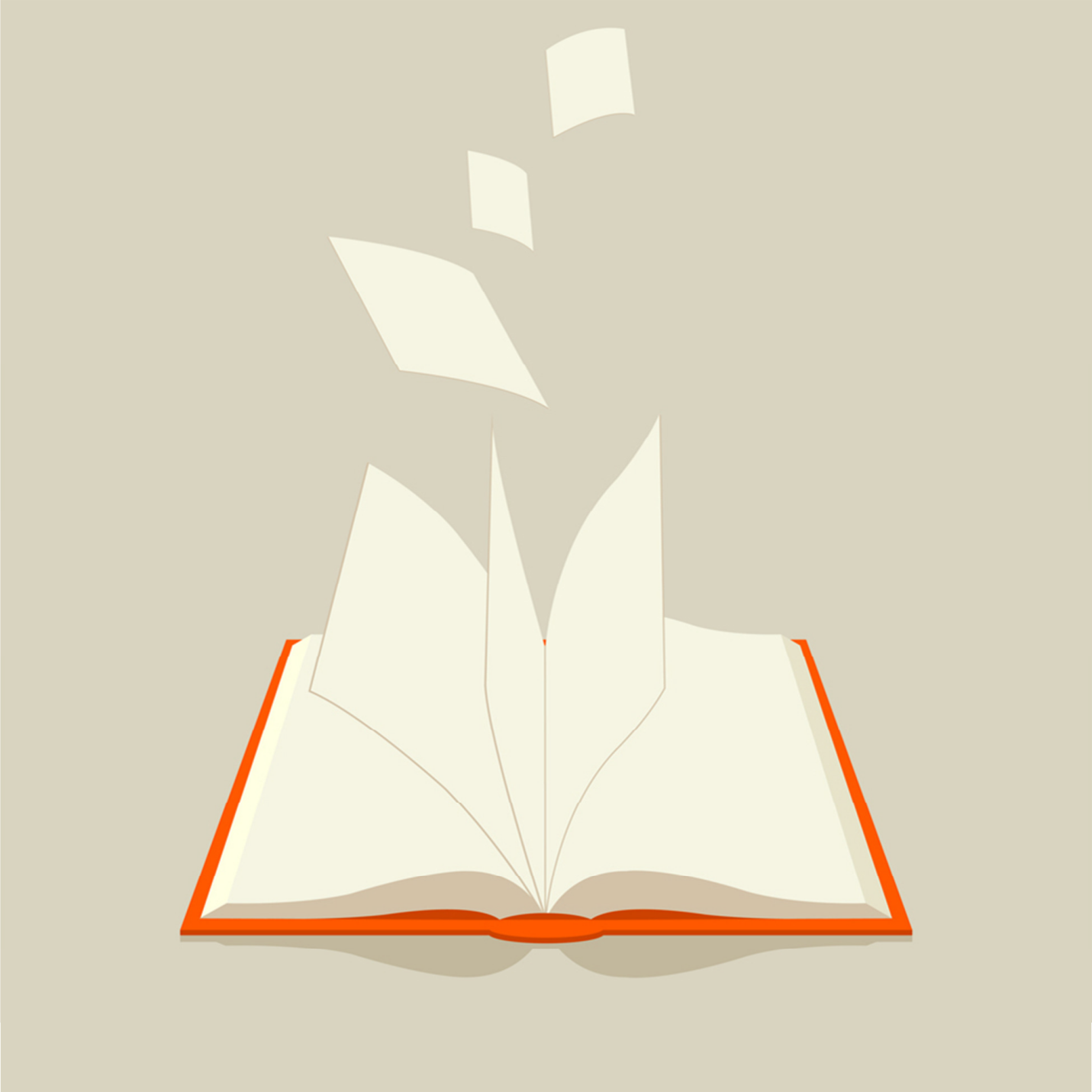 Graphic Organizer(Five Paragraph Essay)0Overall Essay Planner:Use this page of the graphic organizer to plan what your overall essay will be about (your claim) and what reasons you have to show that your claim is true. These reasons will be thebasis for your body paragraphs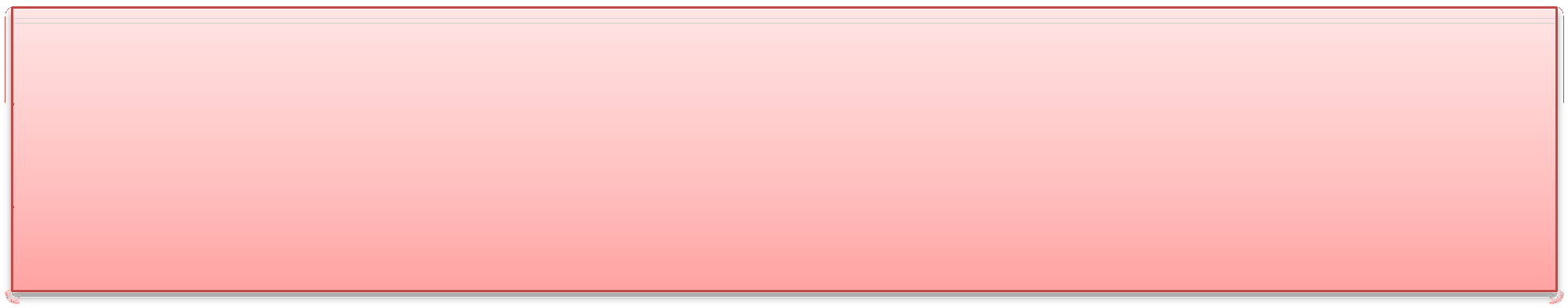 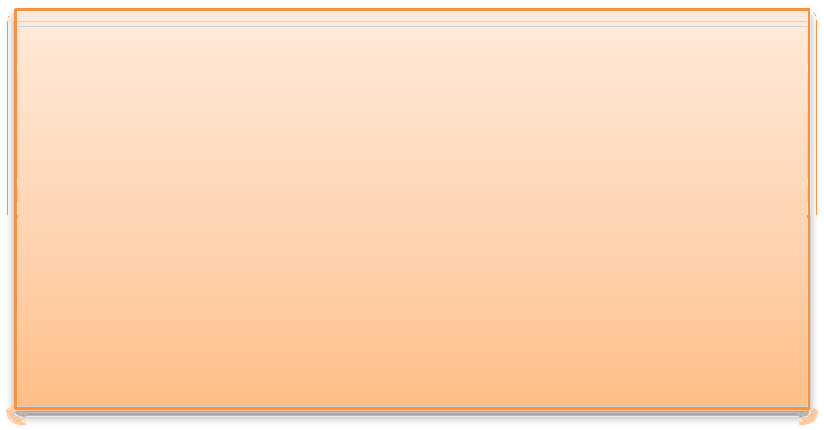 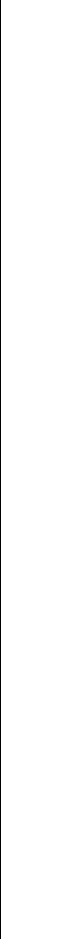 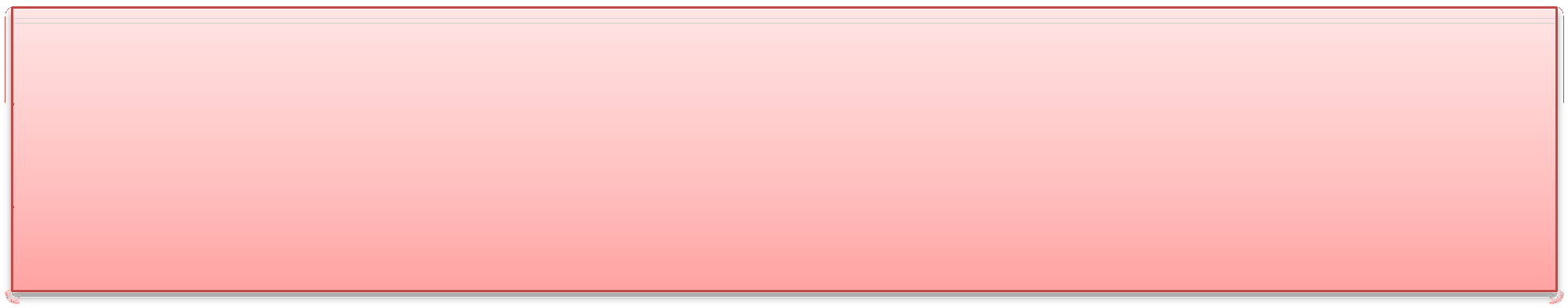 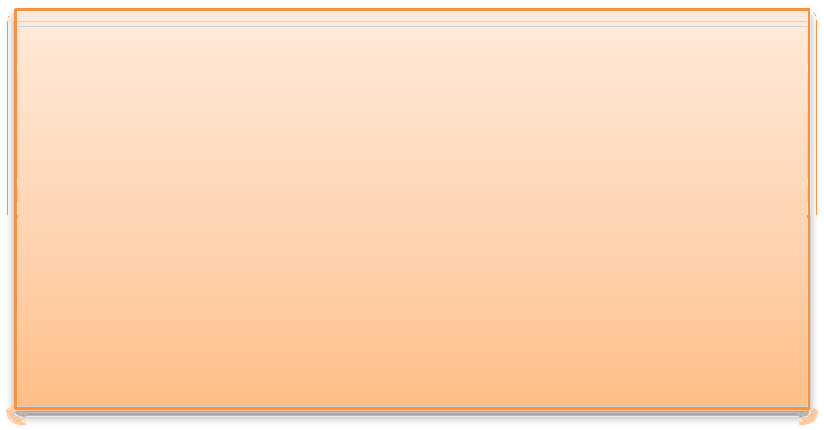 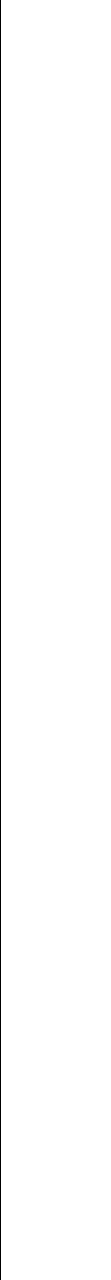 A) Intro Paragraph: What is your claim? (Your claim is the answer to the essay prompt or what you are going to argue throughout your essay)B) Paragraph 1: Identify one reason that your claim is trueC) Paragraph 2: Identify a second reason that your claim is trueD) Paragraph 3: Identify a third reason that your claim is true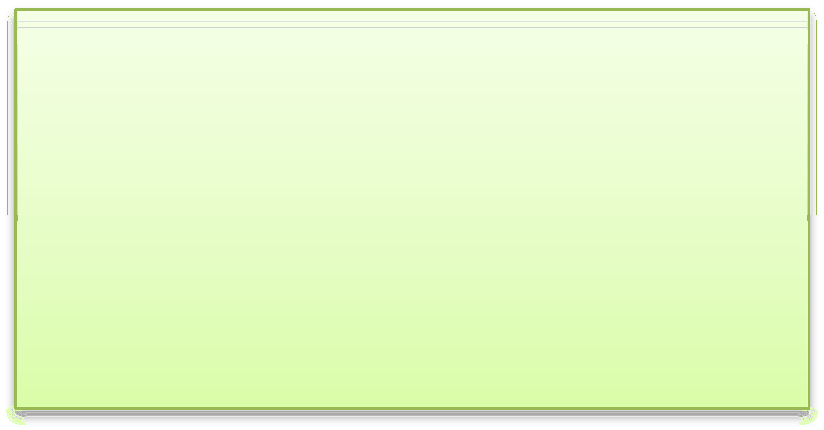 E) Conclusion Paragraph: Restate the claim you made above (in box A) in a different way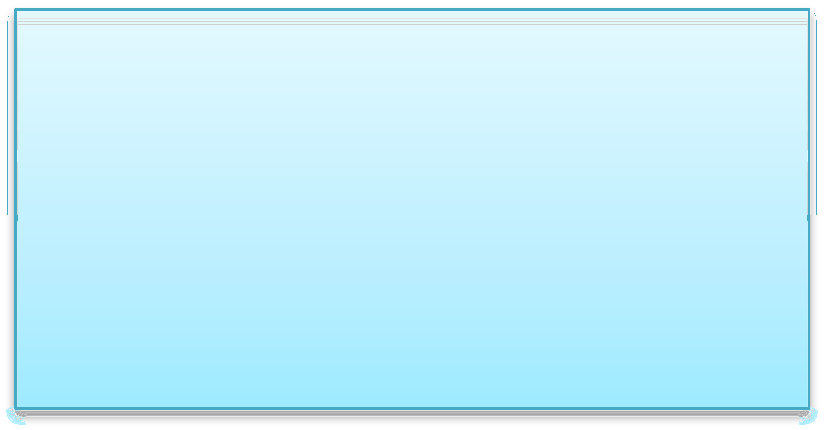 1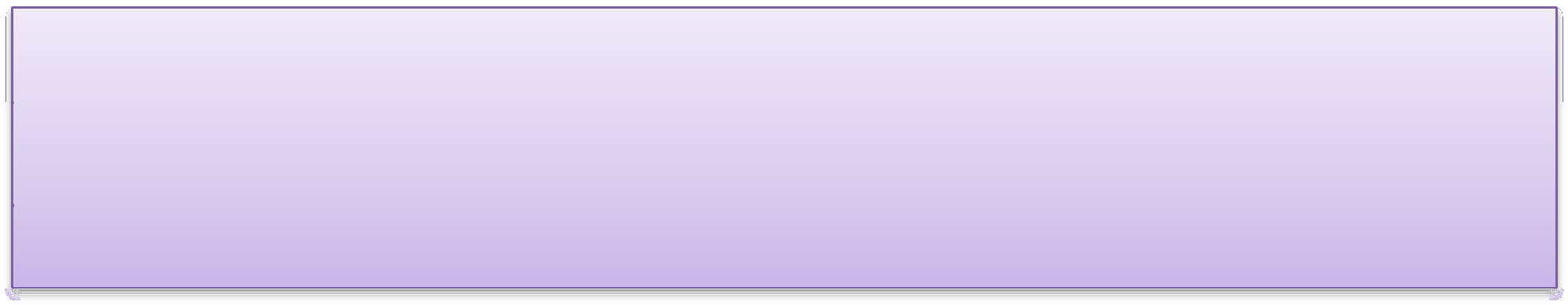 Intro Paragraph: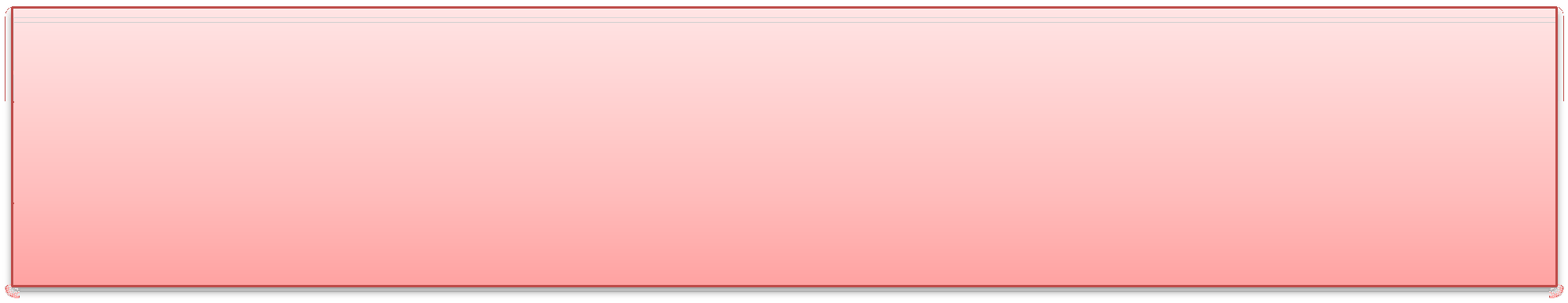 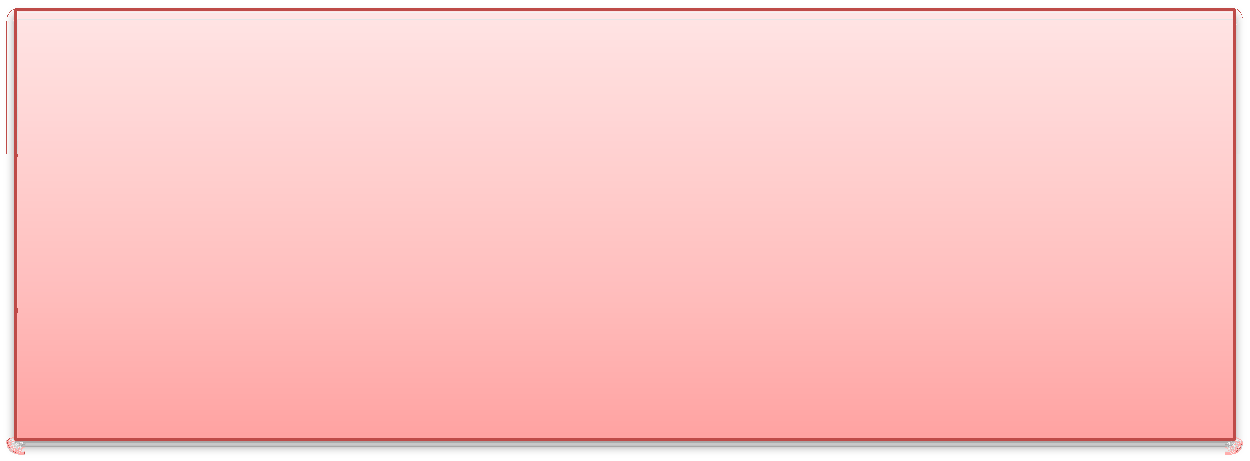 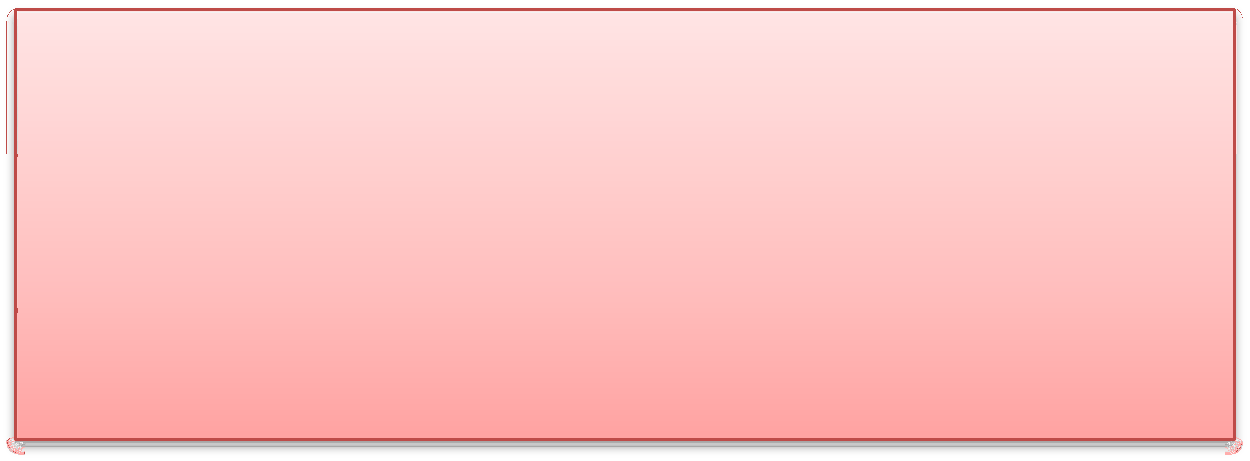 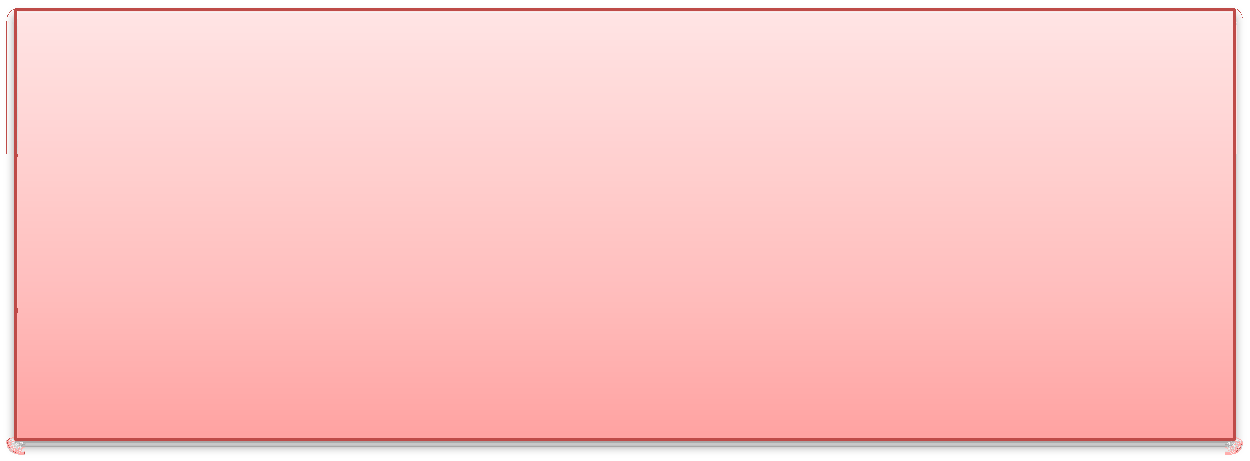 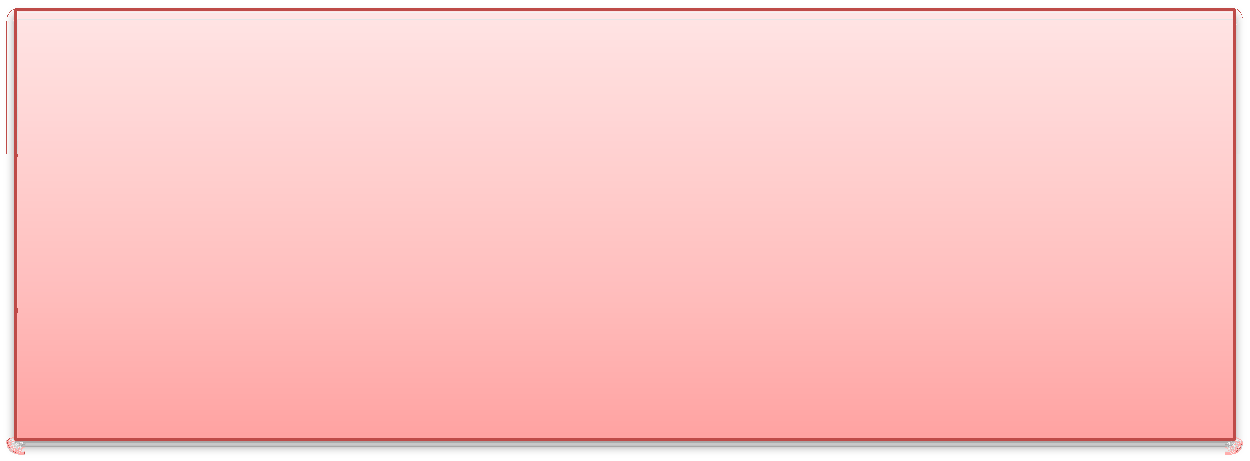 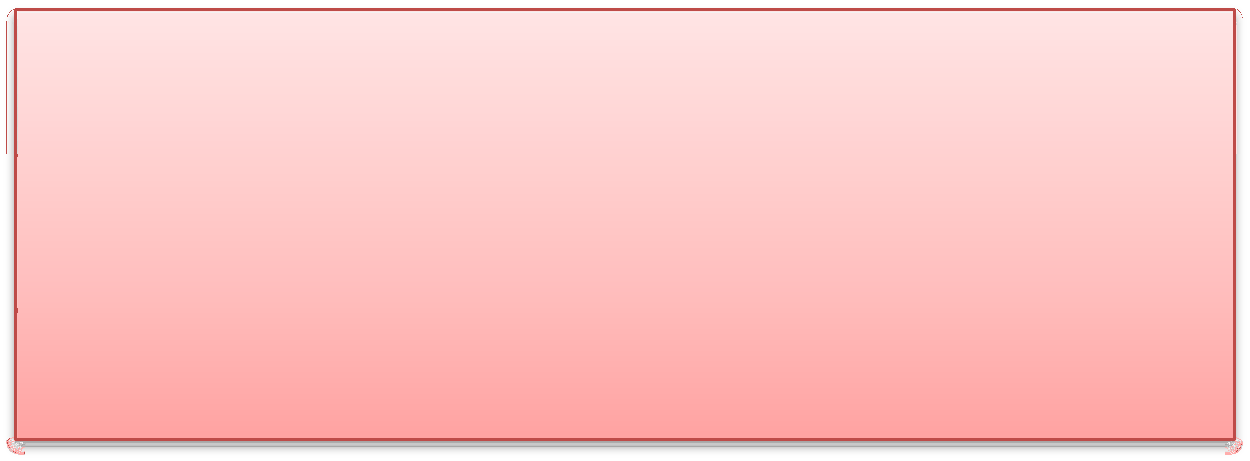 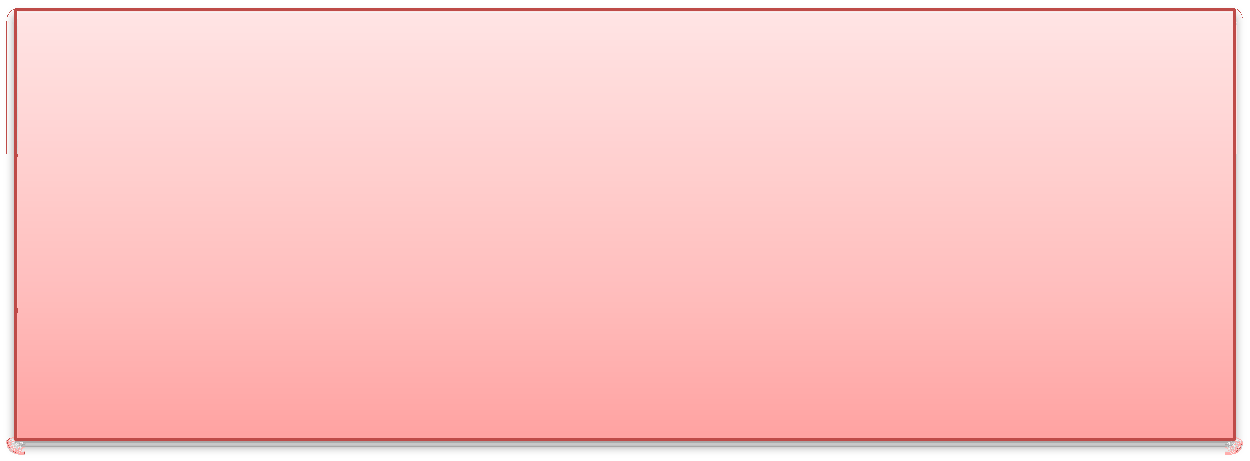 1) Hook (1-2 Sentences): (The answer to some question, piece of information, or statement that will capture the reader’s attention)2) Background information (1-2 Sentences): (this should be information as to why the prompts is relevant or important)3) Context (1-2 Sentences): (this is how the prompt relates to the piece of literature you are reading. The title and author of the piece needs to be included here aswell)4) Claim: (1-2 Sentences-No more than two) (You can take this from box A on page 1) ALWAYS: Last Sentence of the first paragraph.2Body  Paragraph: #11) Topic Sentence: (You can take this from box B on page 1)3) Quote Sandwich #1 from the text: (This quote should be evidence from the text to support this paragraph’s topic sentence)2) Commentary: (This is an explanationin your own words what the quote says)    4) Commentary: (This is an explanationin your own words how the text supports your topic sentence)6) Quote sandwich #2 from the text: (This quote should be evidence from the text to support this paragraph’s topic sentence)5) Commentary: (This is an explanationin your own words what the quote says)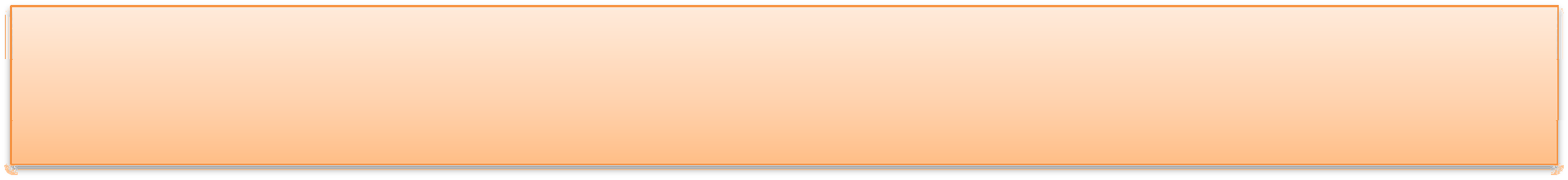 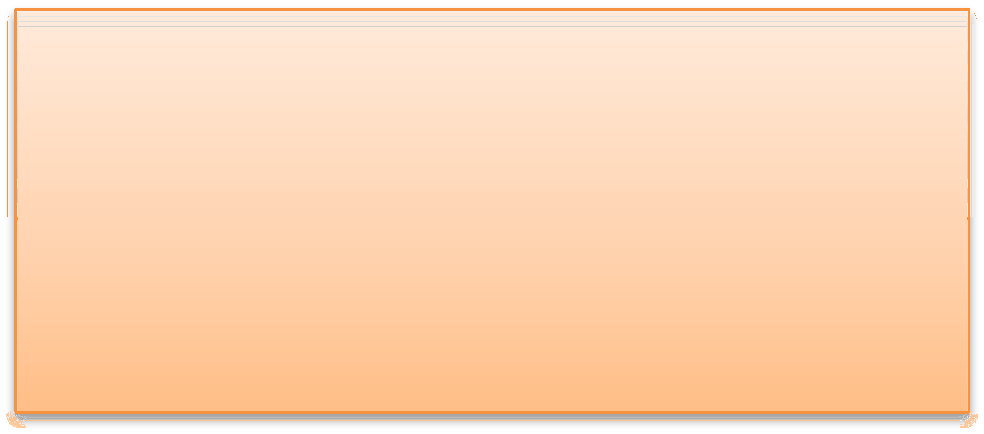 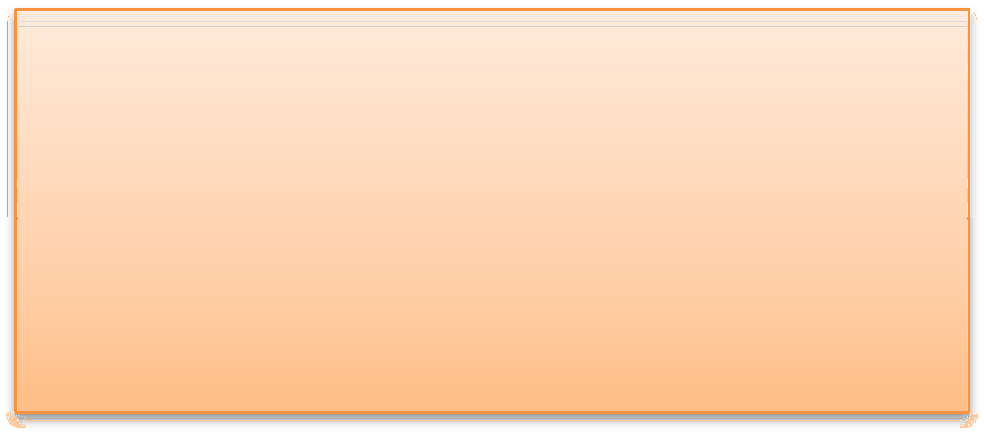 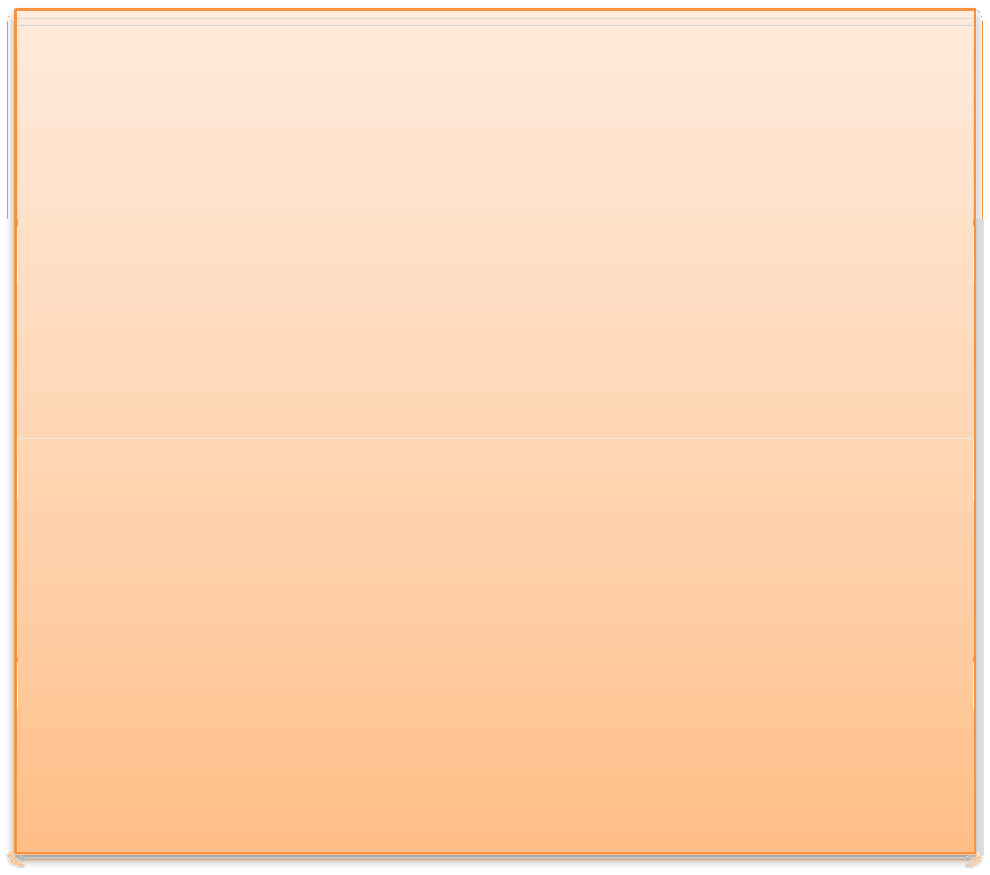 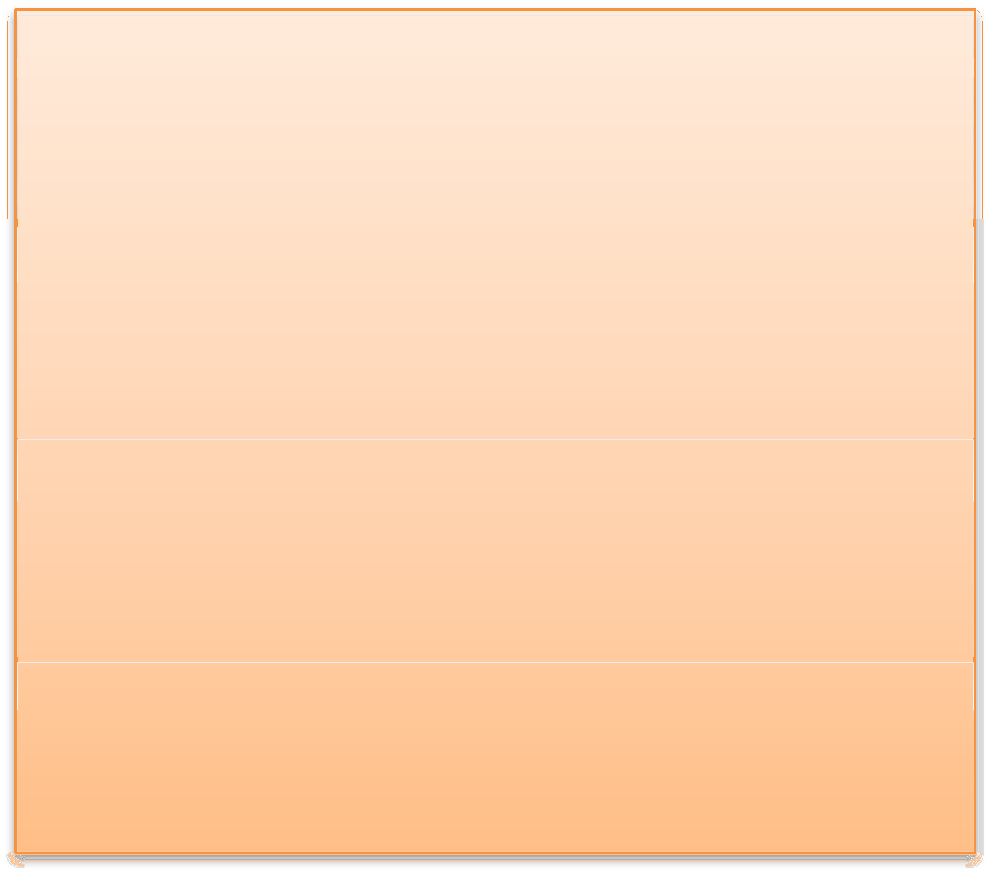 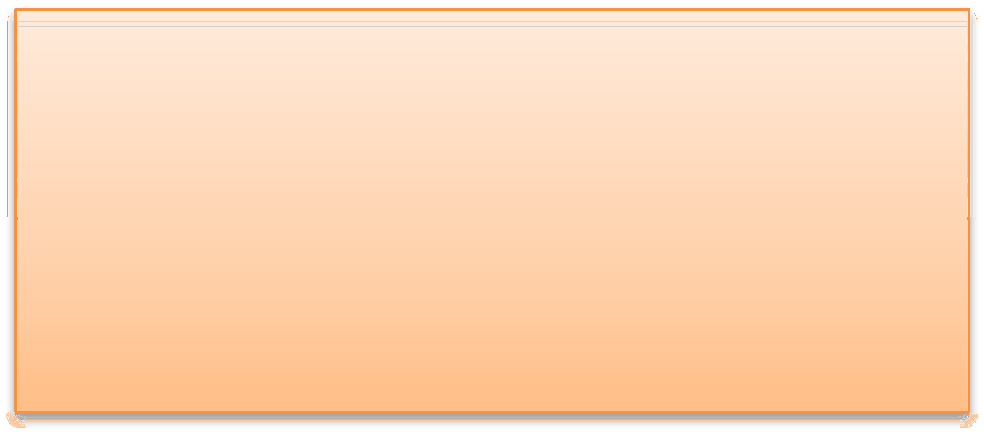 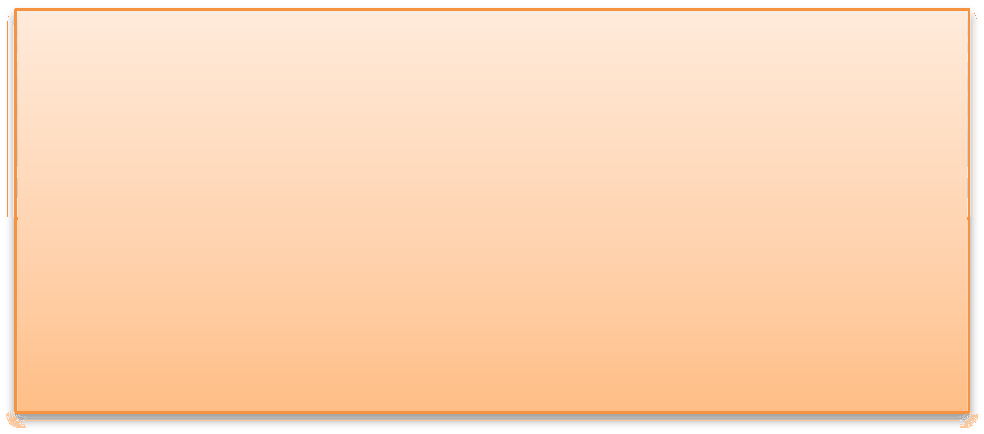 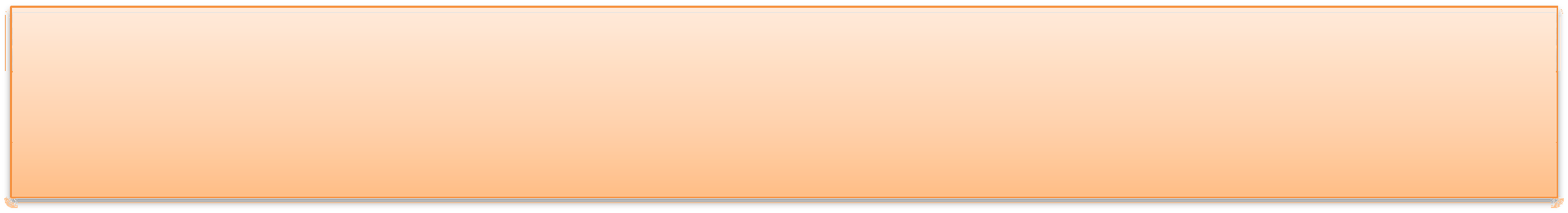 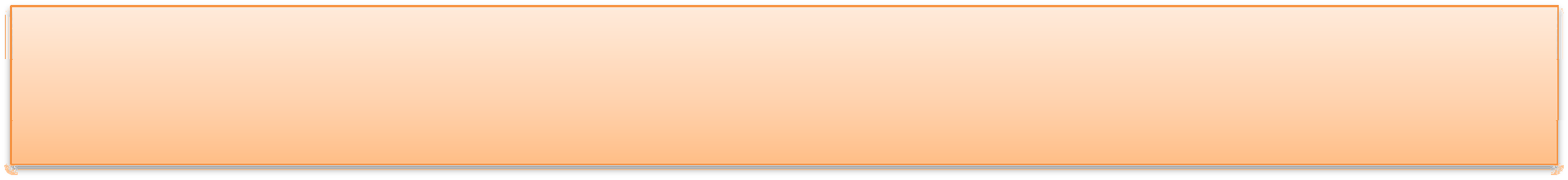 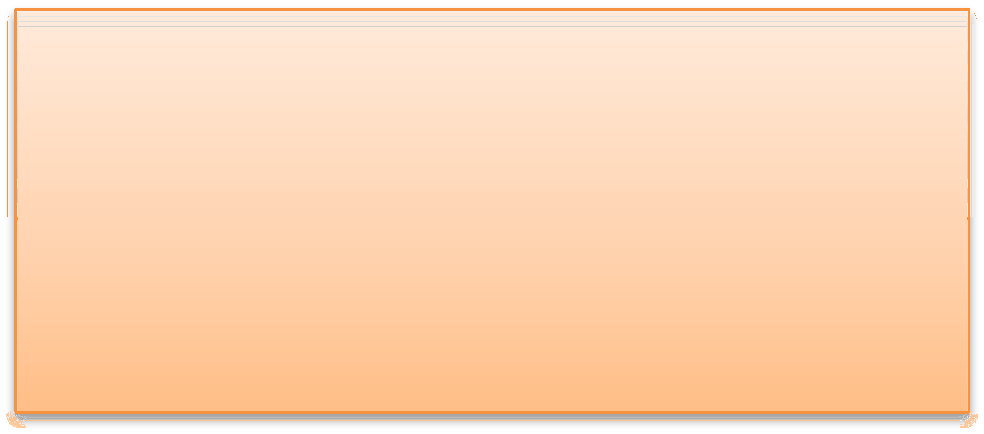 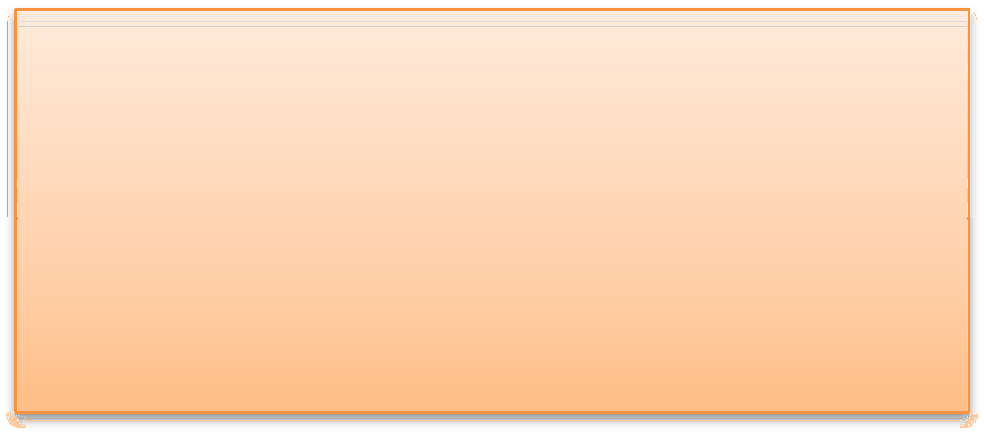 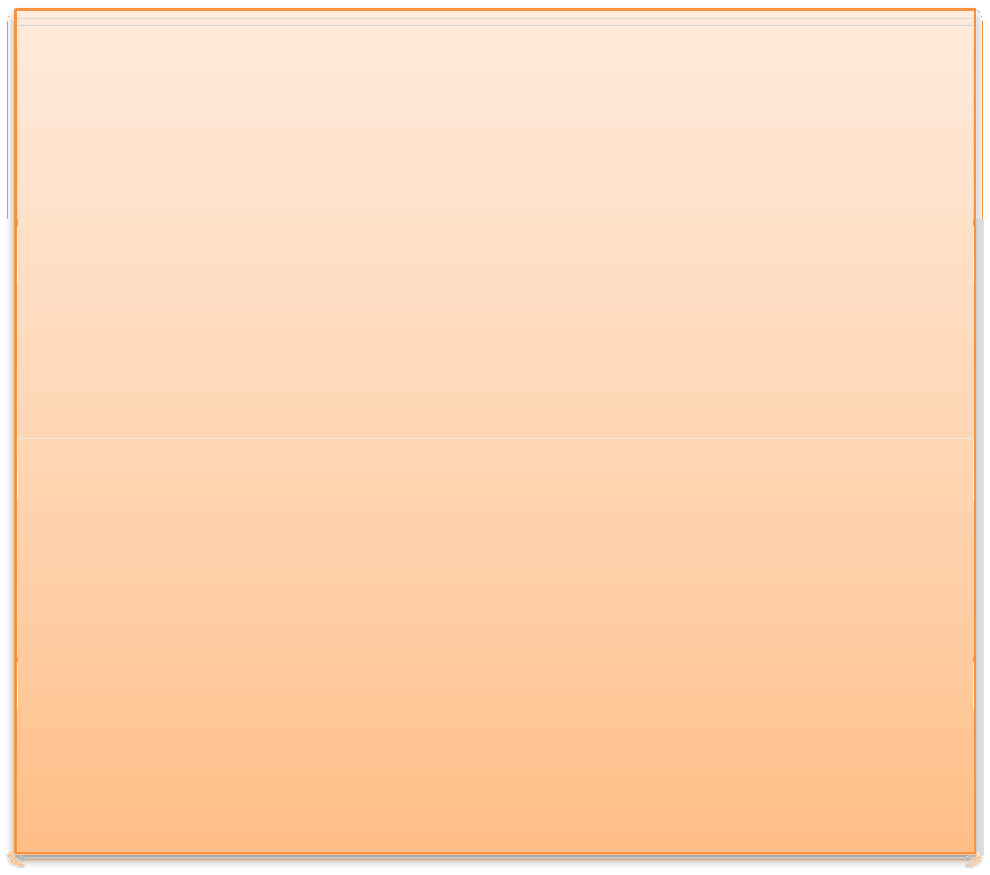 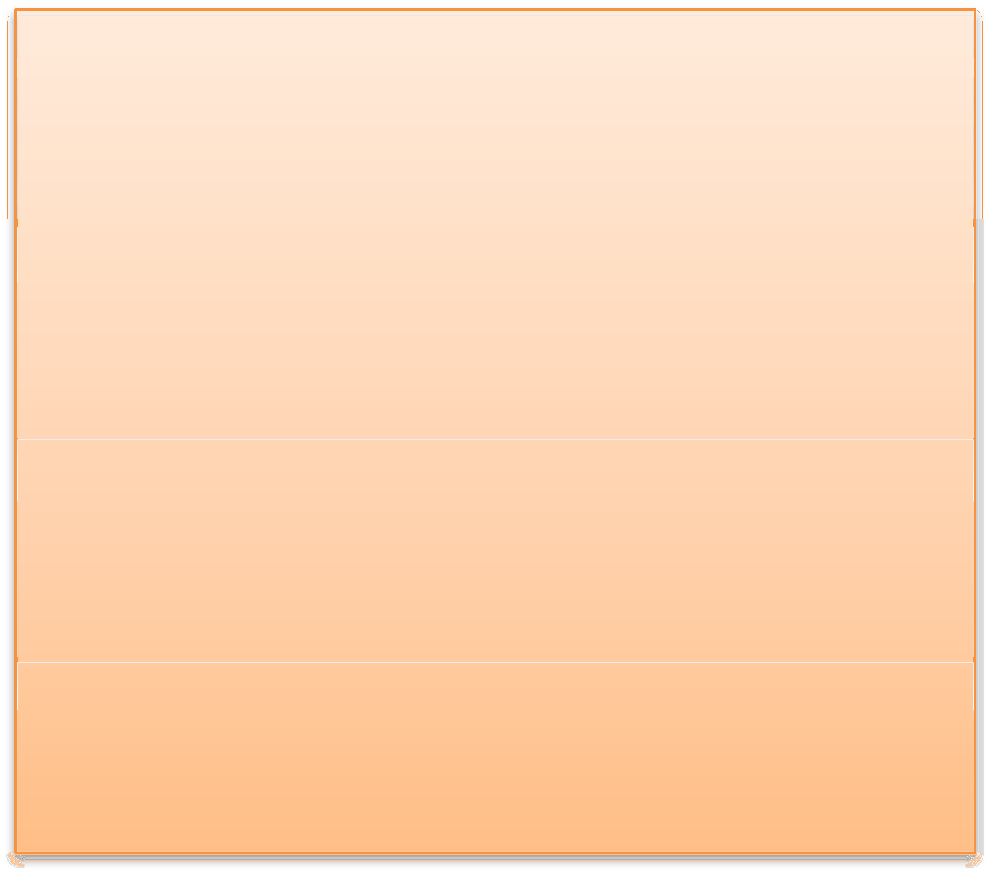 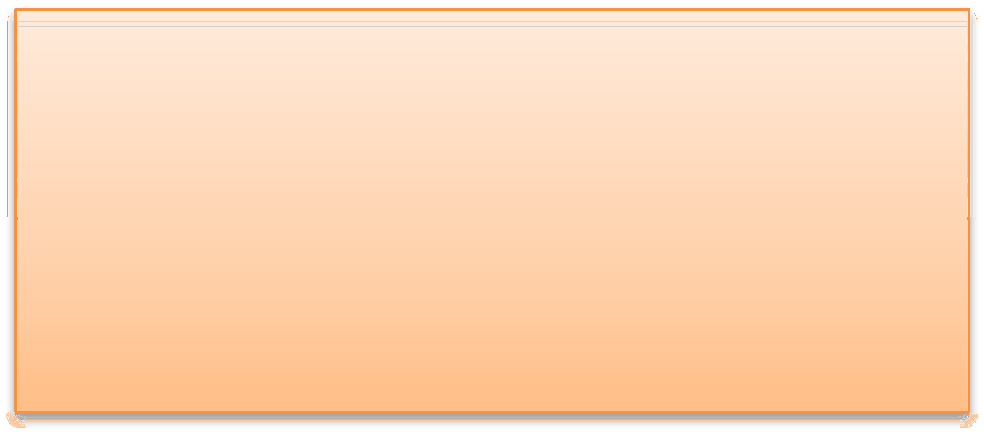 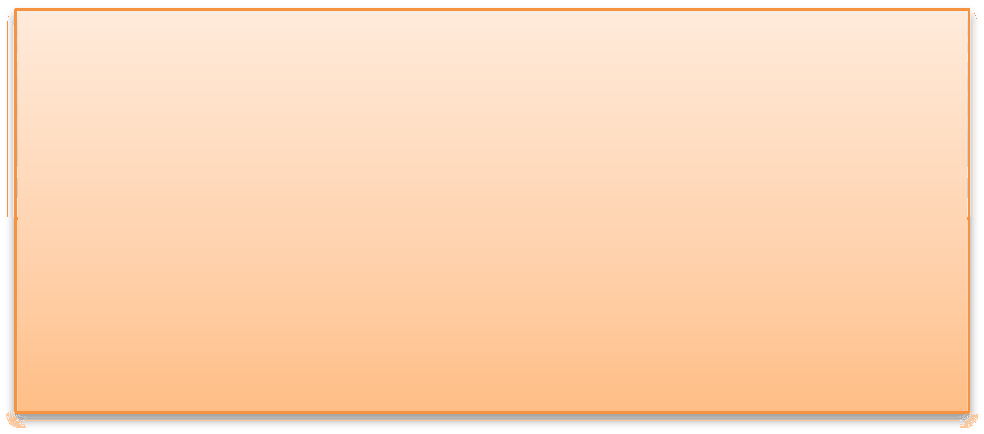 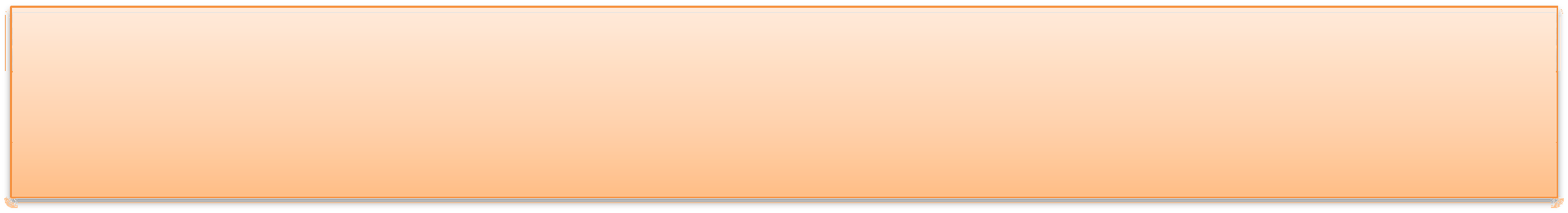 7) Commentary: (This is an explanationin your own words how the text supports your topic sentence)8) Concluding Sentence: (This should be a final statement that sums up your argument for this paragraph, and explains how it connects back to the thesis)3Body  Paragraph #21) Topic Sentence: (You can take this from box C on page 1)3) Quote Sandwich #3 from the text: (This quote should be evidence from the text to support this paragraph’s topic sentence)2) Commentary: (This is an explanationin your own words what the quote says)4) Commentary: (This is an explanationin your own words how the text supports your topic sentence)6) Quote Sandwich #4 from the text: (This quote should be evidence from the text to support this paragraph’s topic sentence)5) Commentary: (This is an explanationin your own words what the quote says)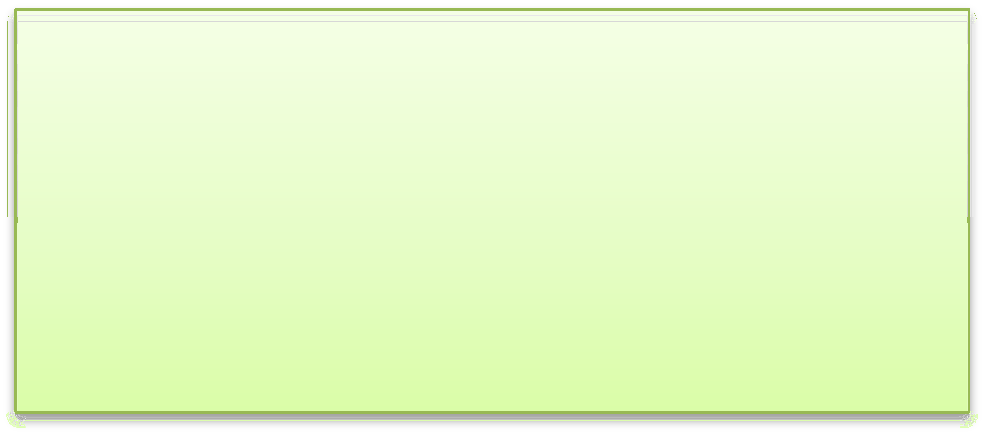 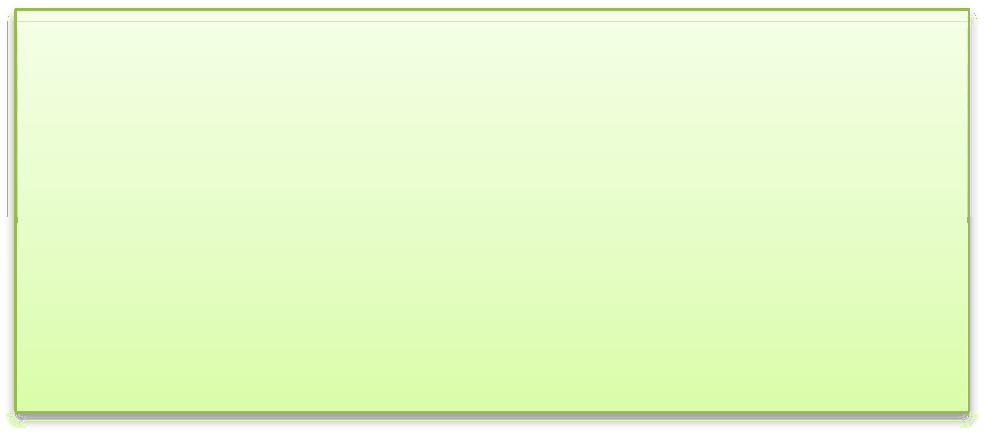 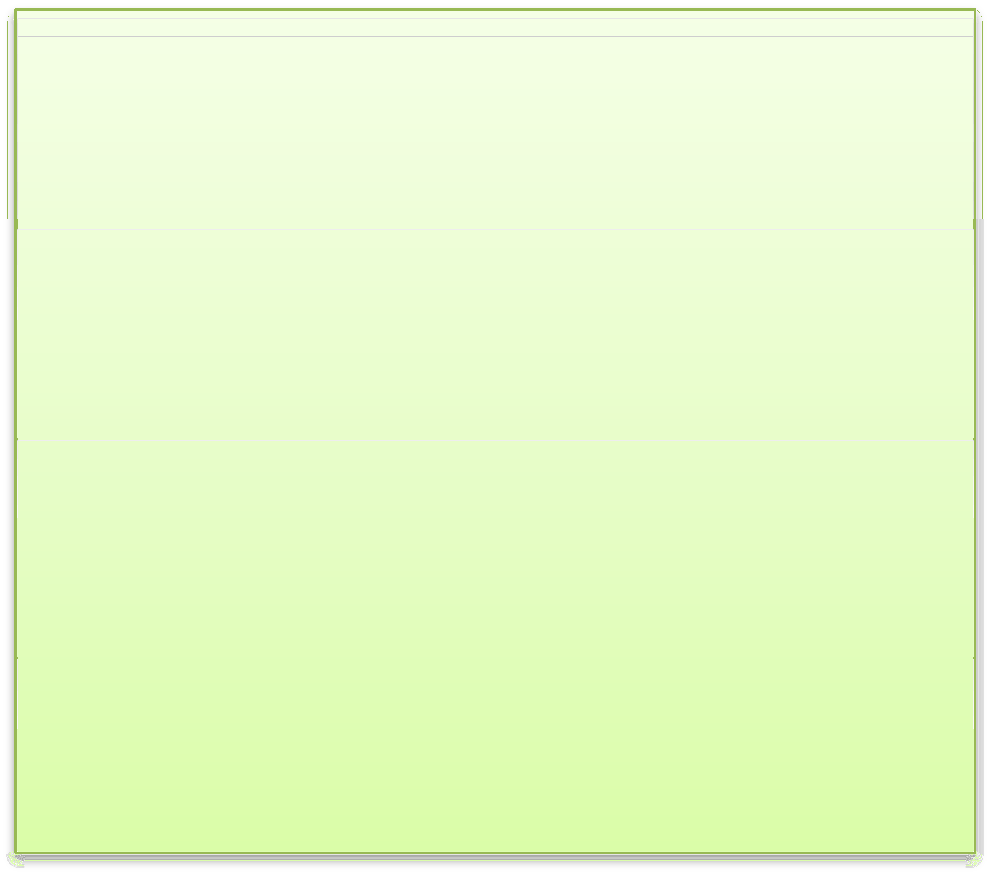 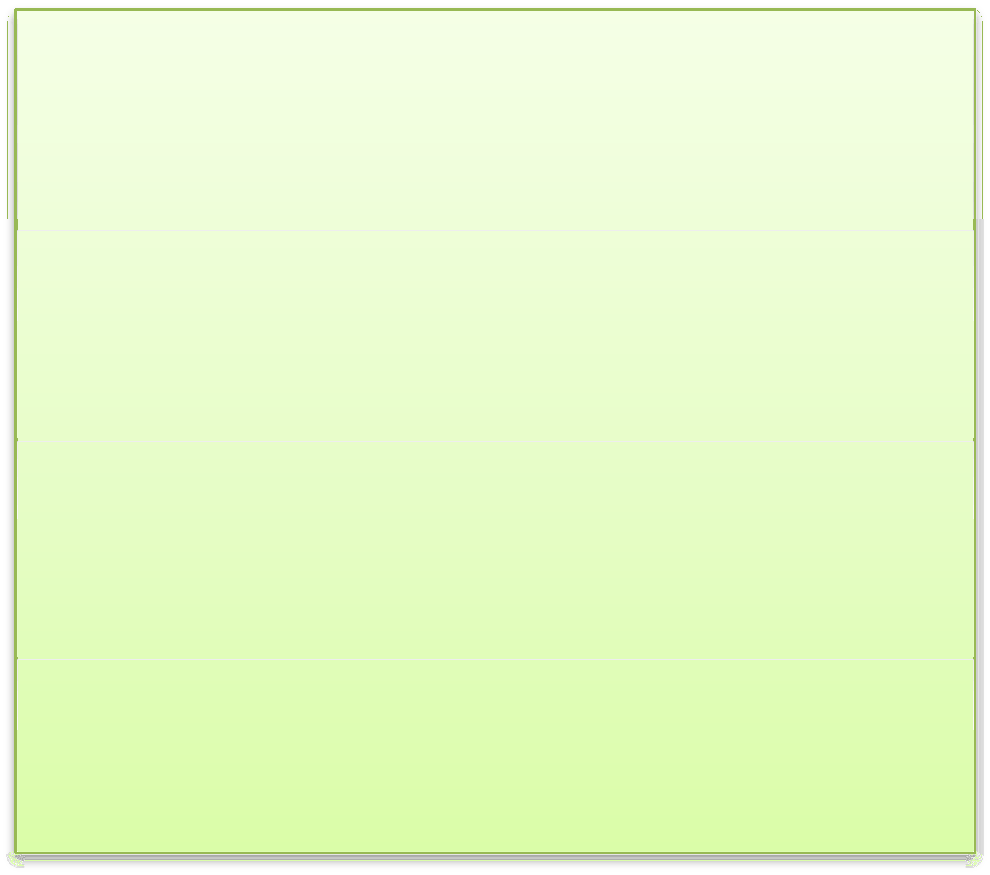 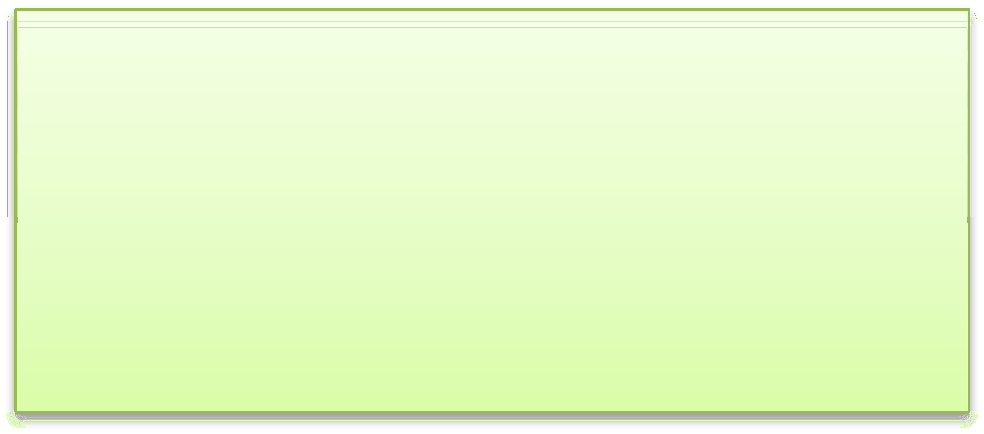 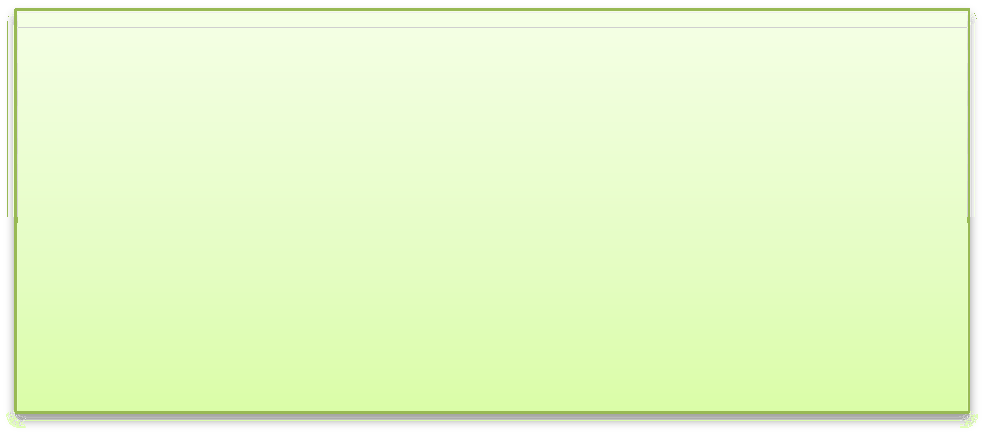 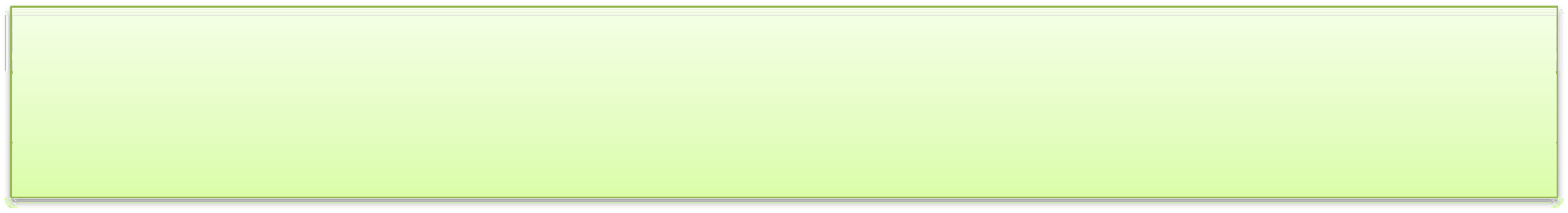 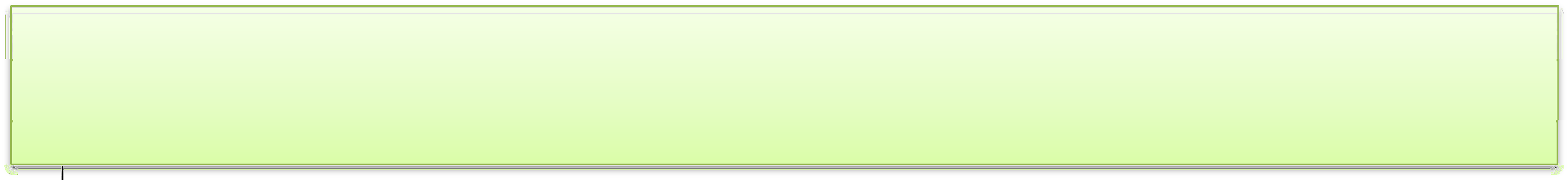 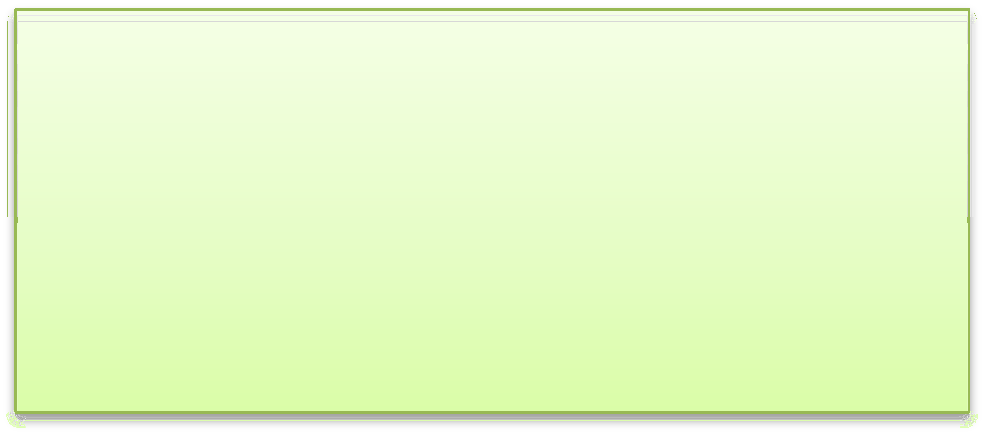 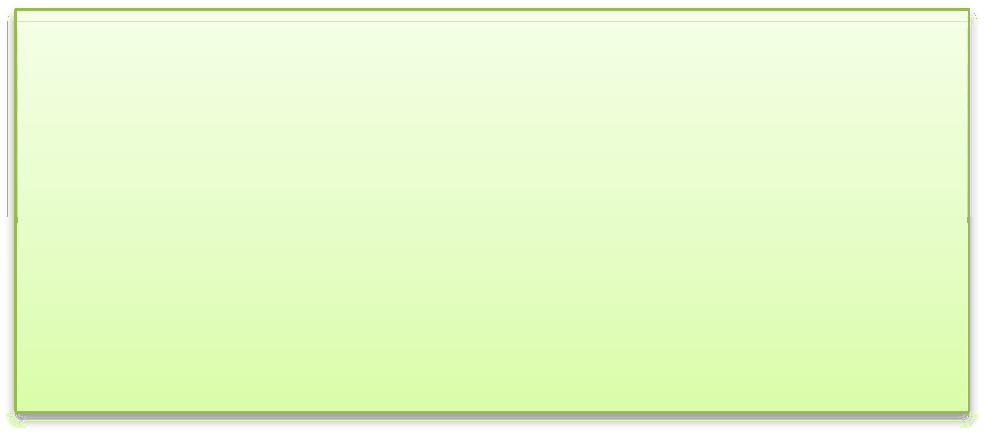 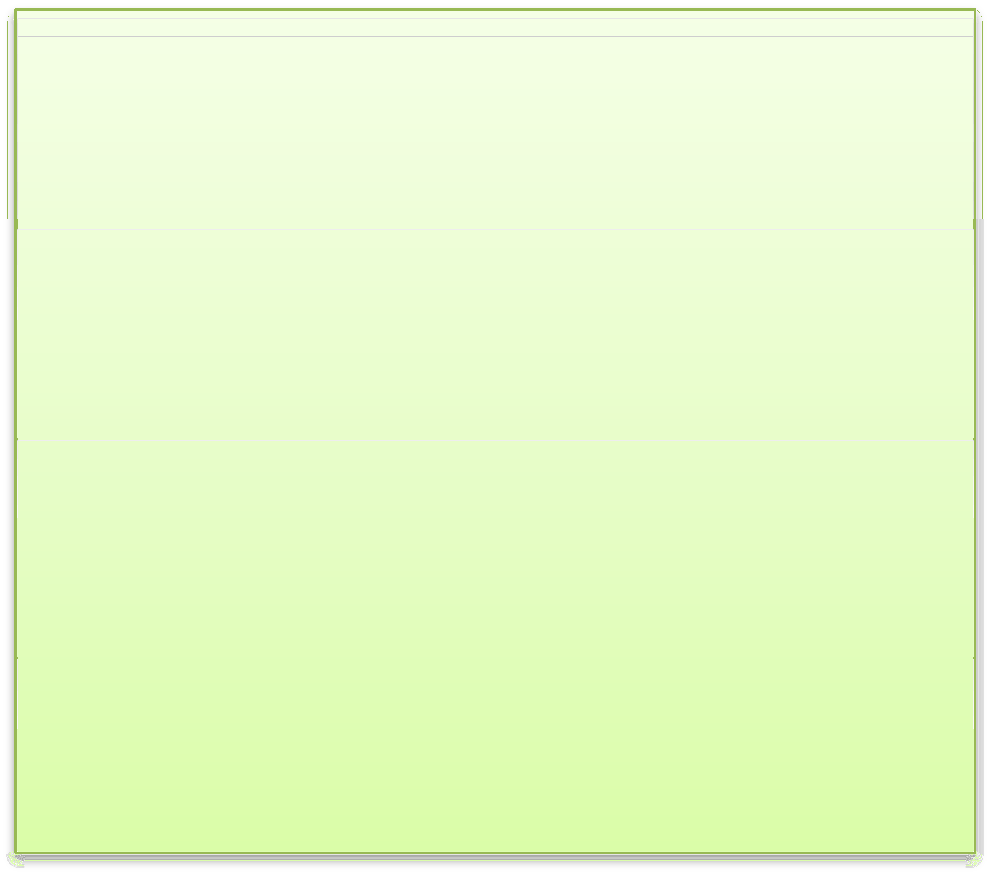 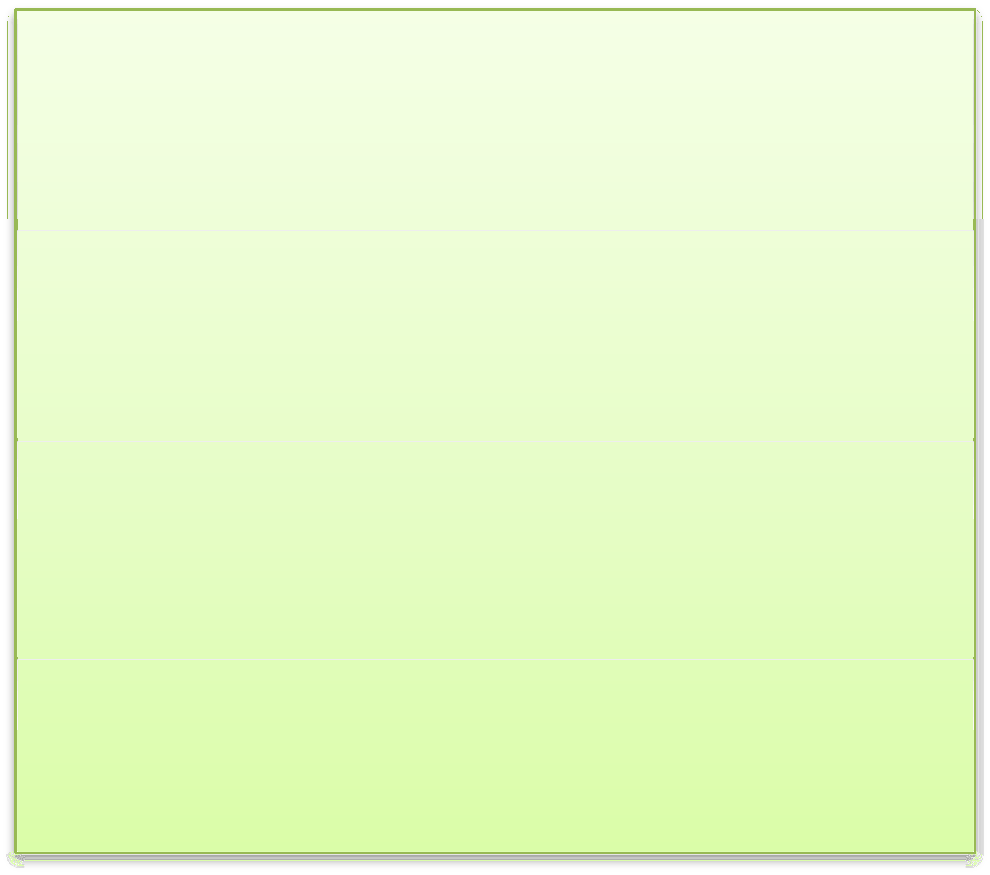 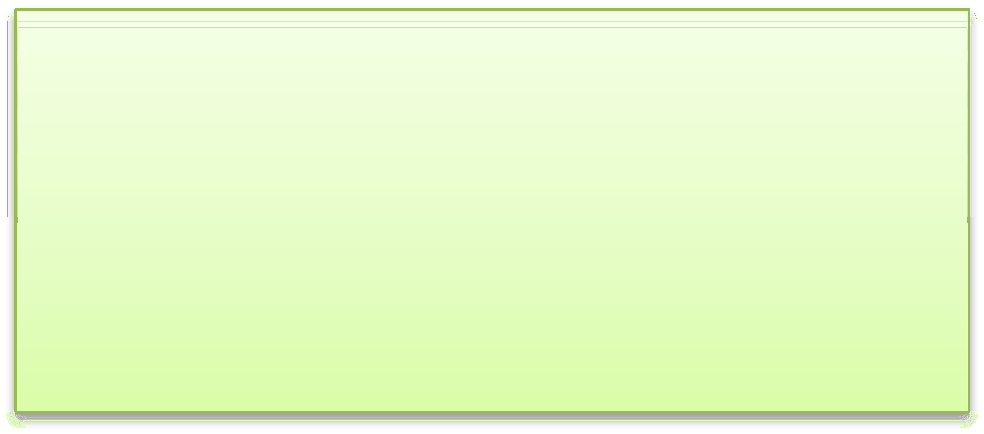 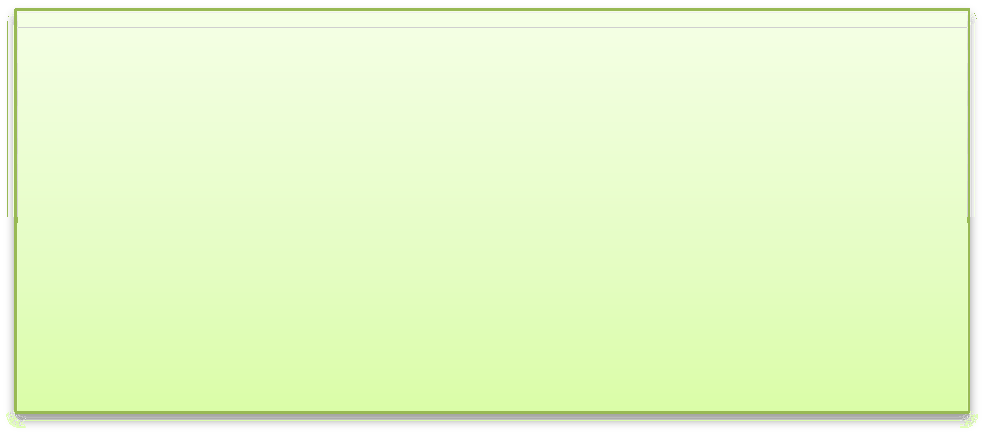 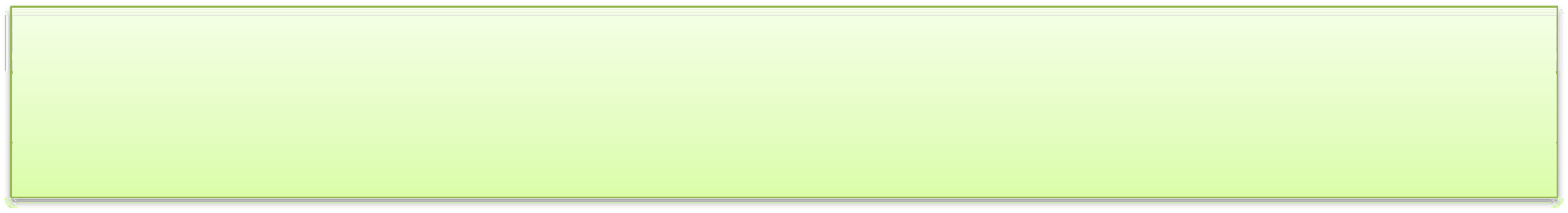 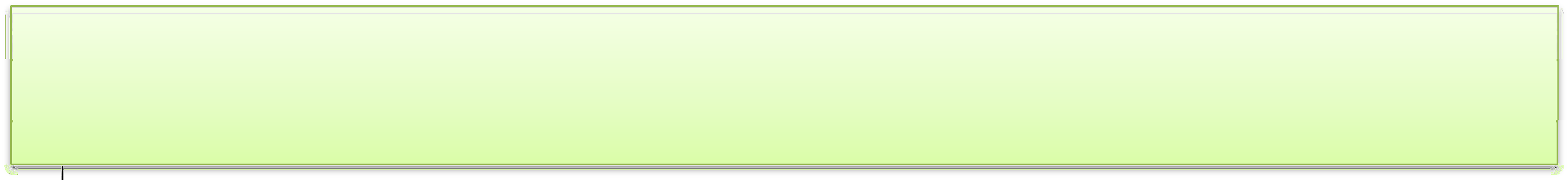    7) Commentary: (This is an explanationin your own words how the text supports your topic sentence)8) Concluding Sentence: (This should be a final statement that sums up your argument for this paragraph, and explains how it connects back to the thesis)4Body  Paragraph #31) Topic Sentence: (You can take this from box D on page 1)3) Quote Sandwich #5 from the text: (This quote should be evidence from the text to support this paragraph’s topic sentence)2) Commentary: (This is an explanationin your own words what the quote says)4) Commentary: (This is an explanationin your own words how the text supports your topic sentence)6) Quote Sandwich #6 from the text: (This quote should be evidence from the text to support this paragraph’s topic sentence)5) Commentary: (This is an explanationin your own words what the quote says)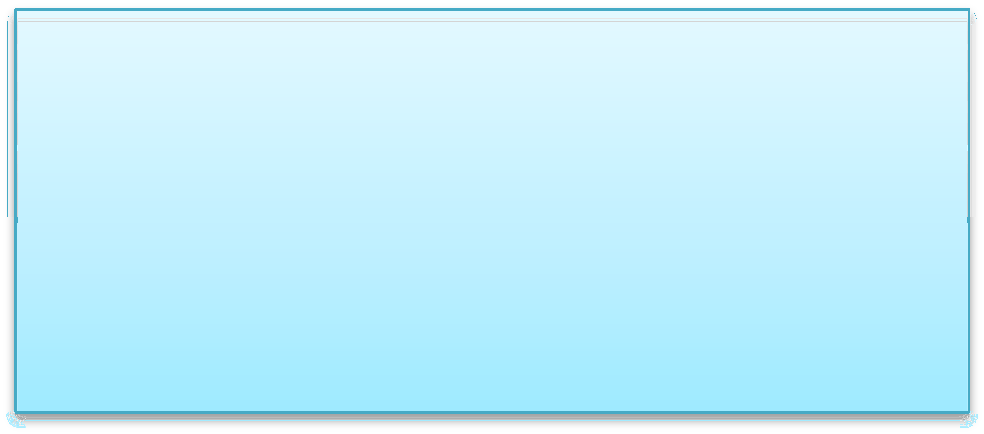 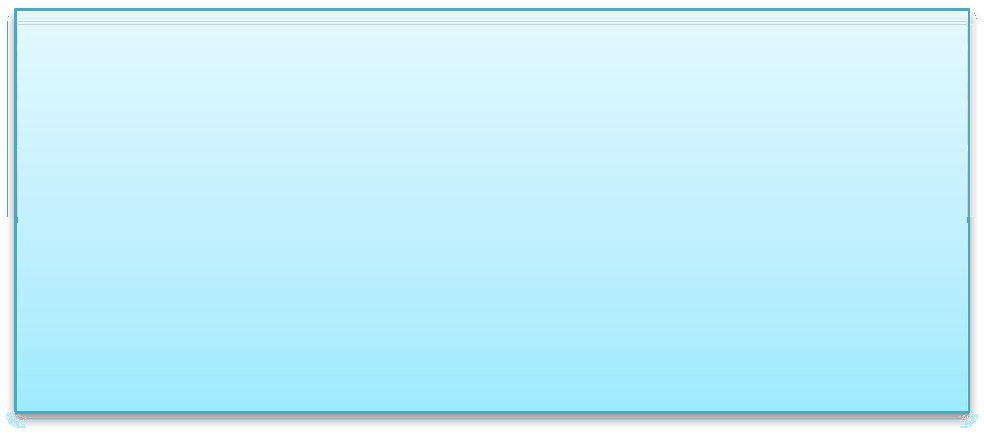 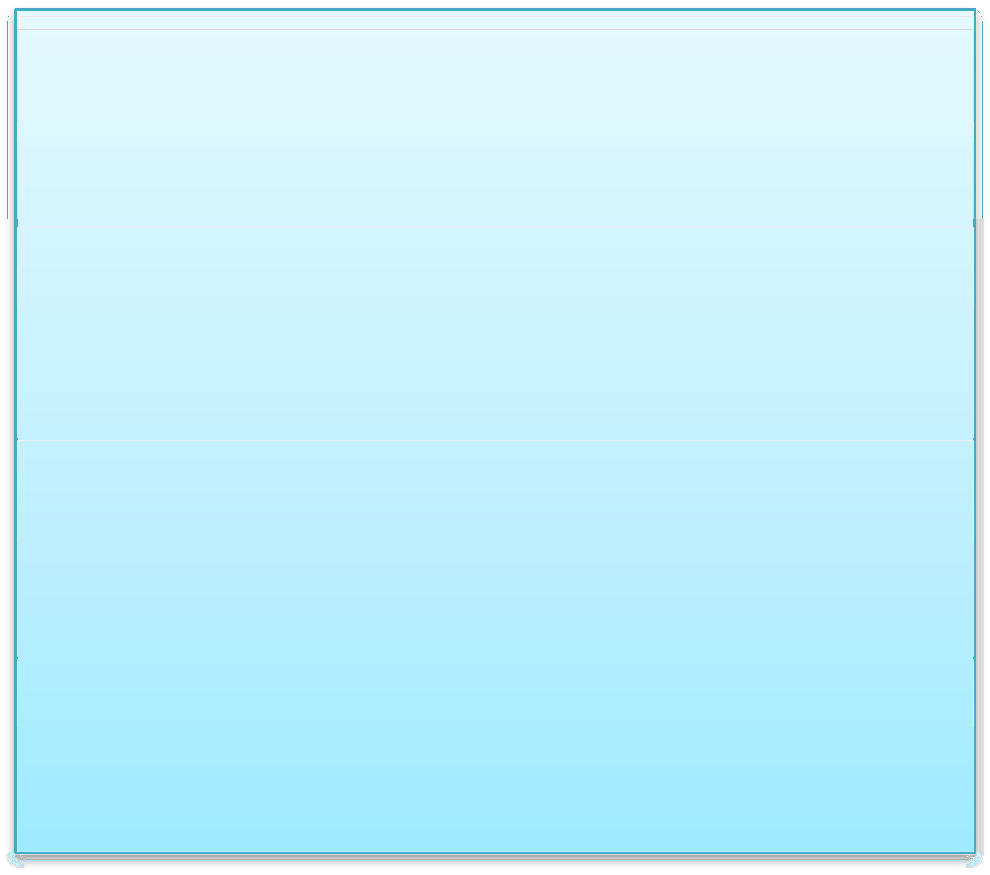 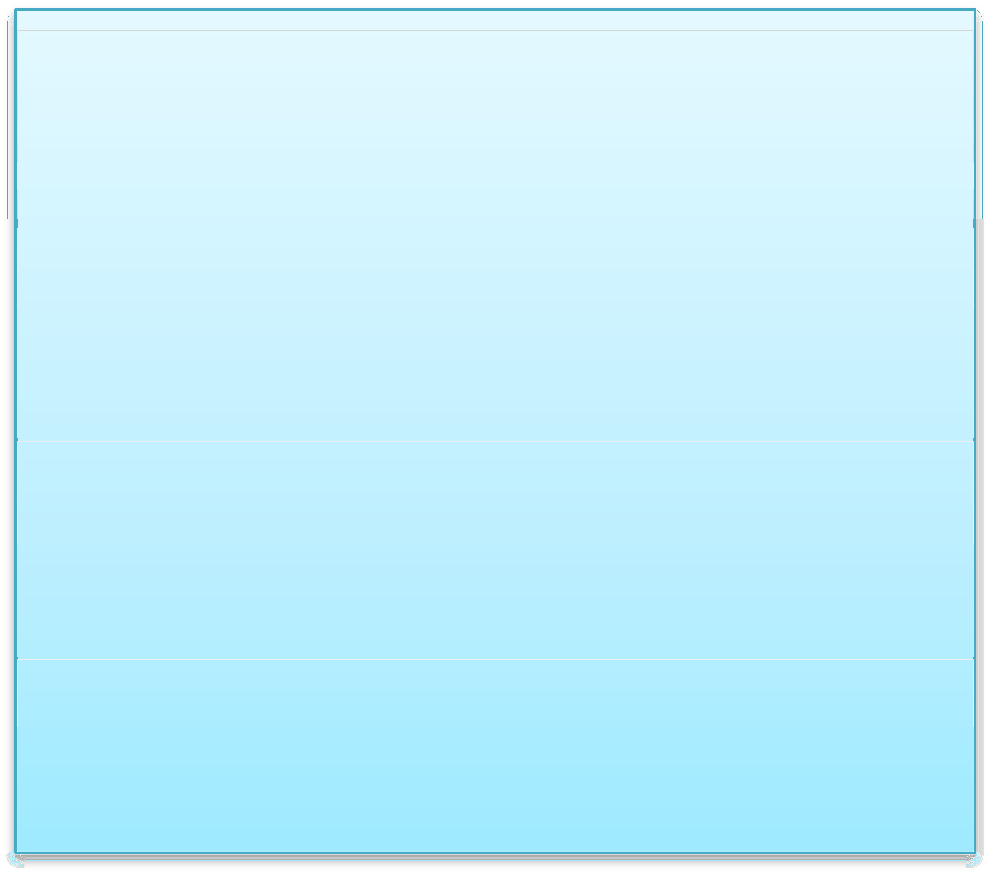 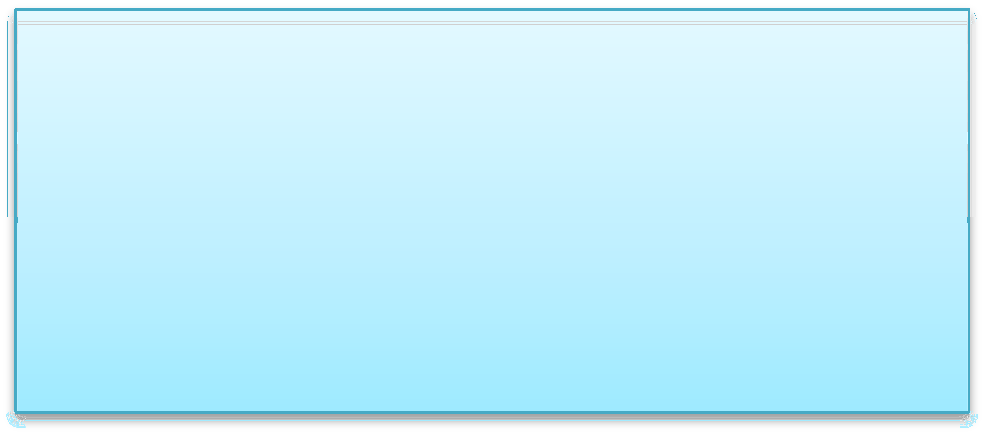 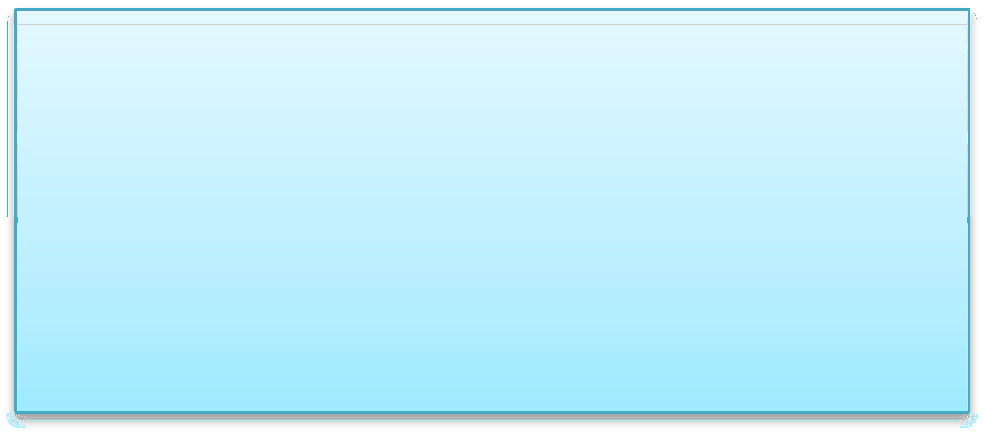 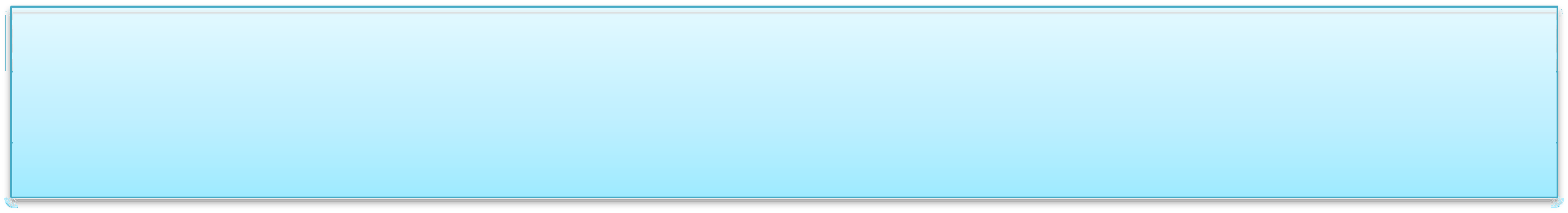 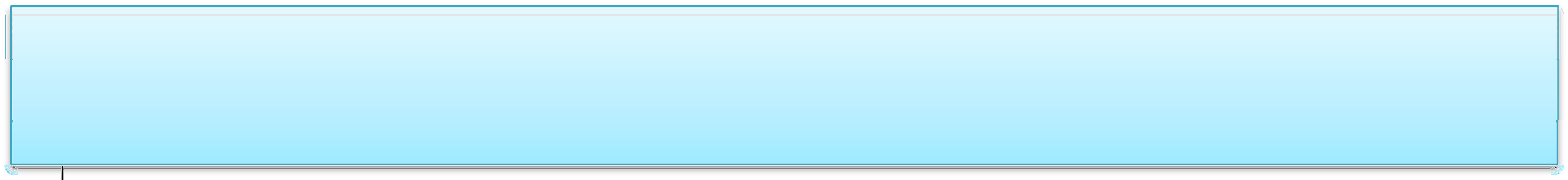 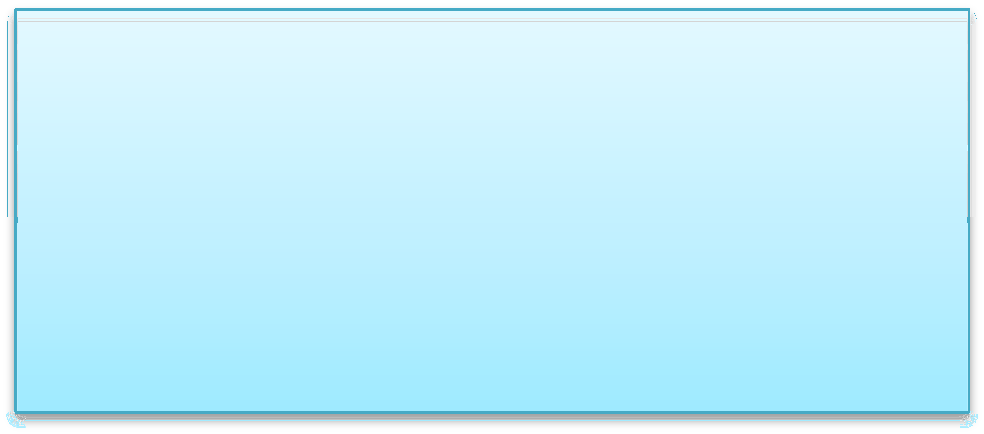 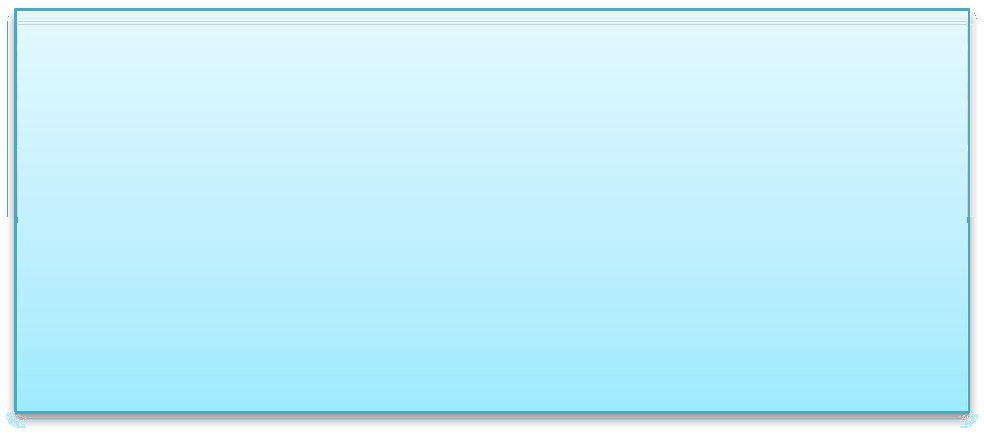 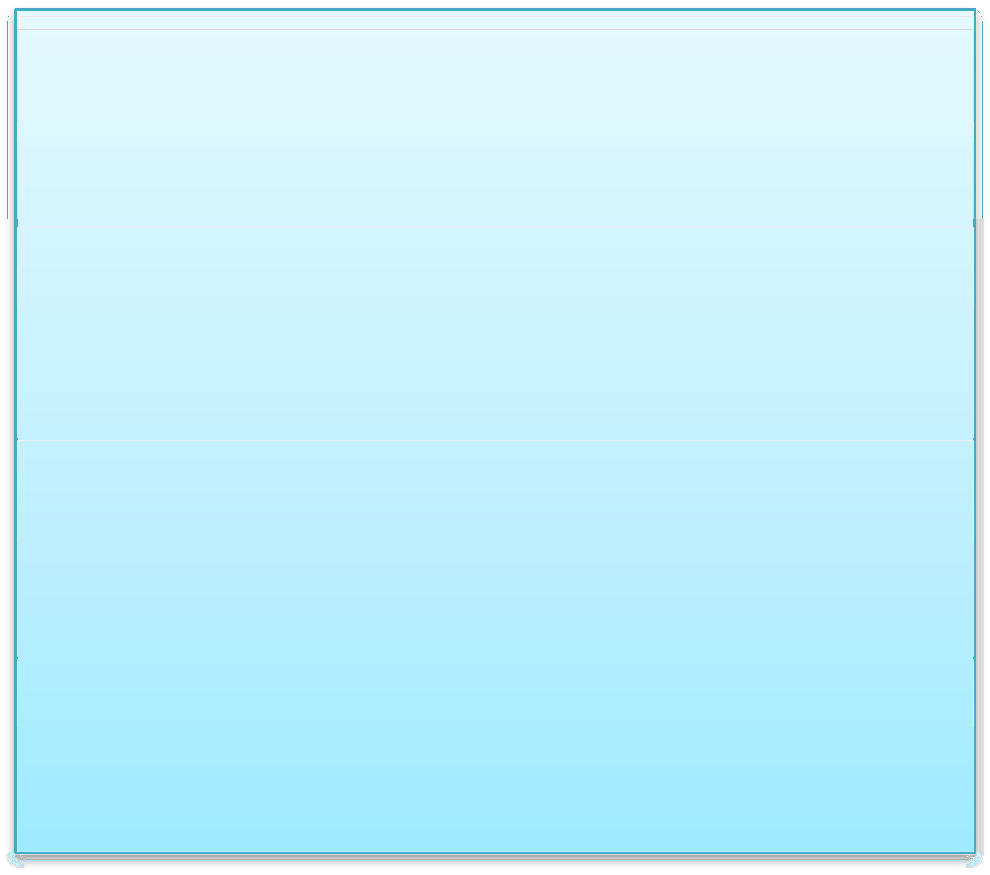 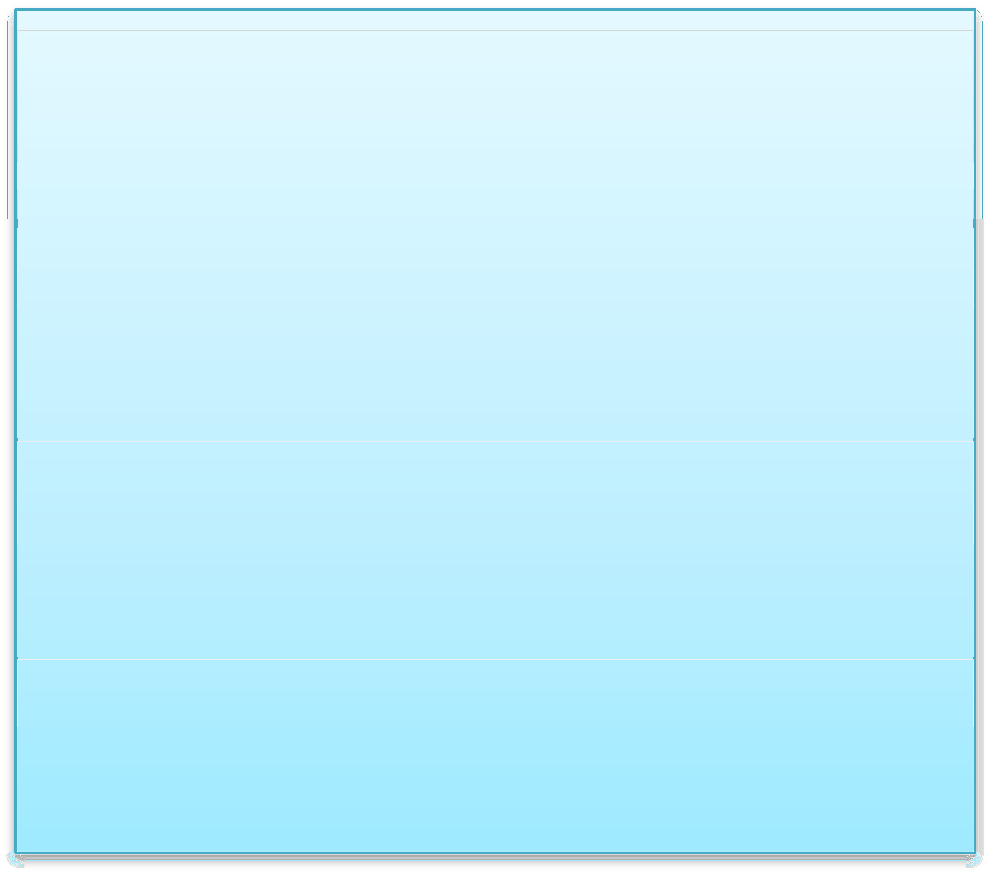 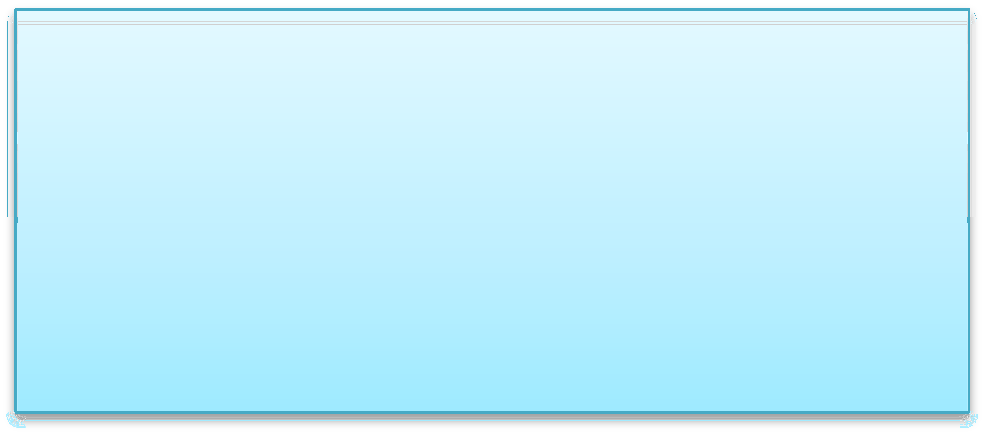 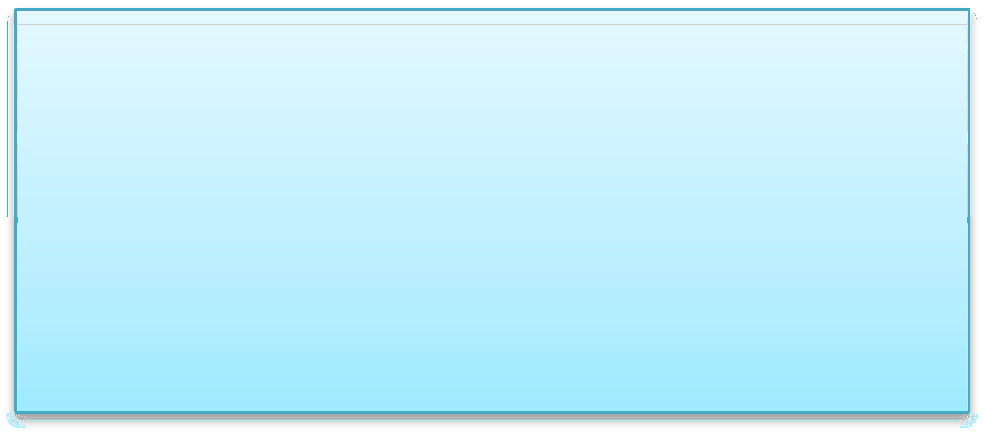 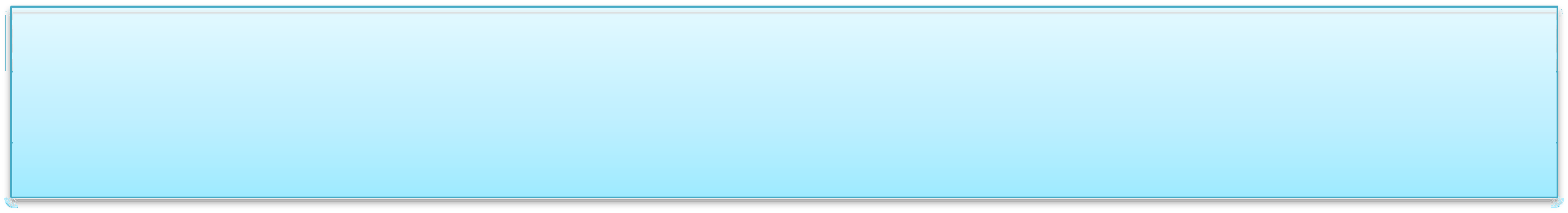 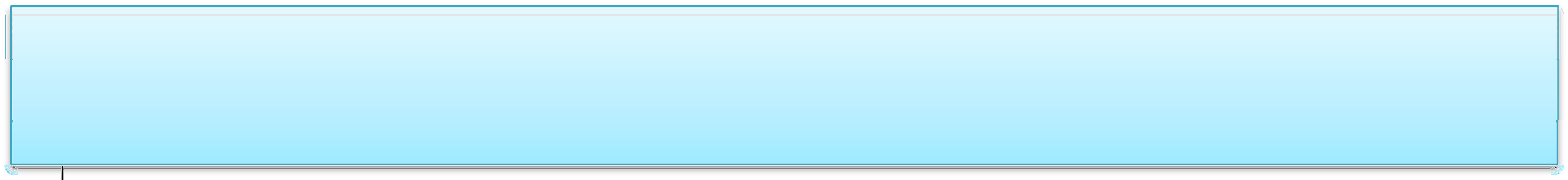 7) Commentary: (This is an explanationin your own words how the text supports your topic sentence)8) Concluding Sentence: (This should be a final statement that sums up your argument for this paragraph, and explains how it connects back to the thesis)5Conclusion Paragraph: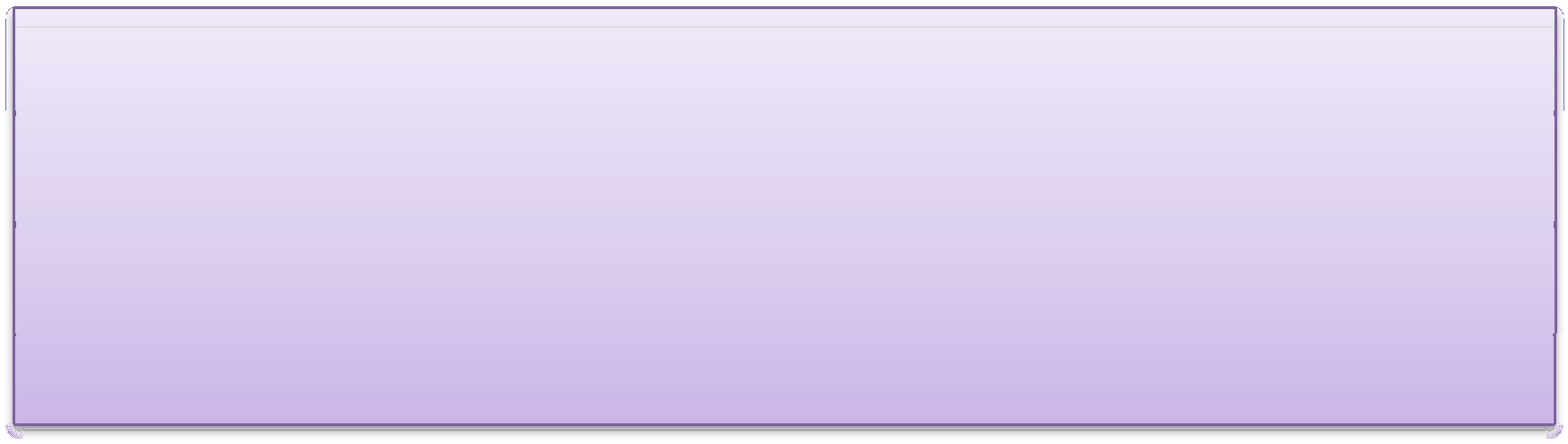 1) Restate the three main points of your essay: (These are the three topic sentences from your body paragraphs, and should be said different to remind the reader what they are)2) Restate your claim in a different way: (You can take this from box Eon page 1)3) Final statement about why your claim is important: (This is the “so what” or “what now” explanation of the claim as it relates to the prompt)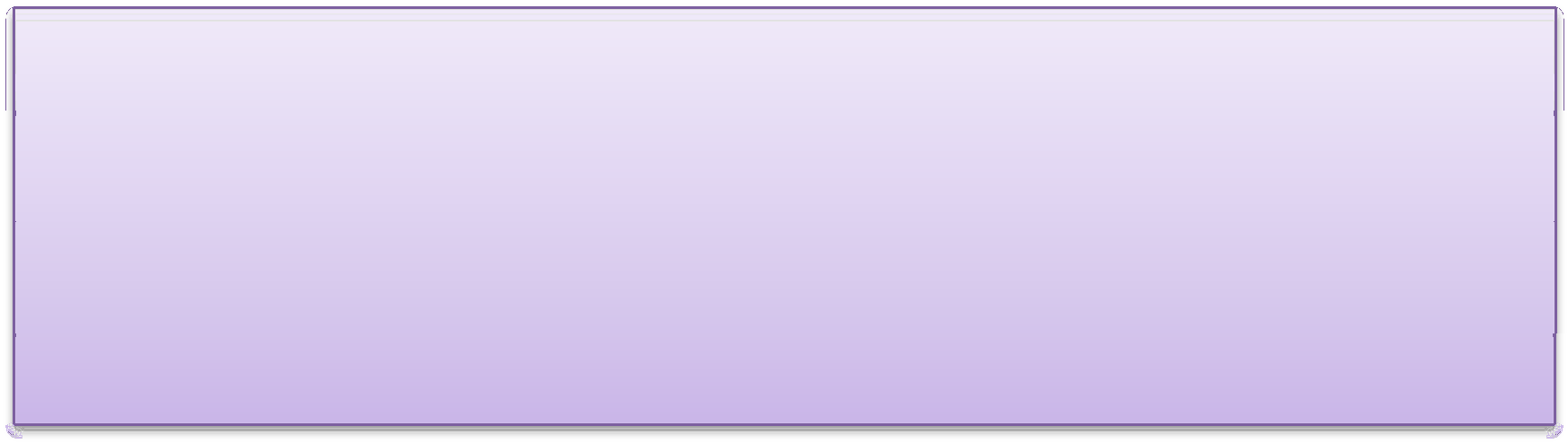 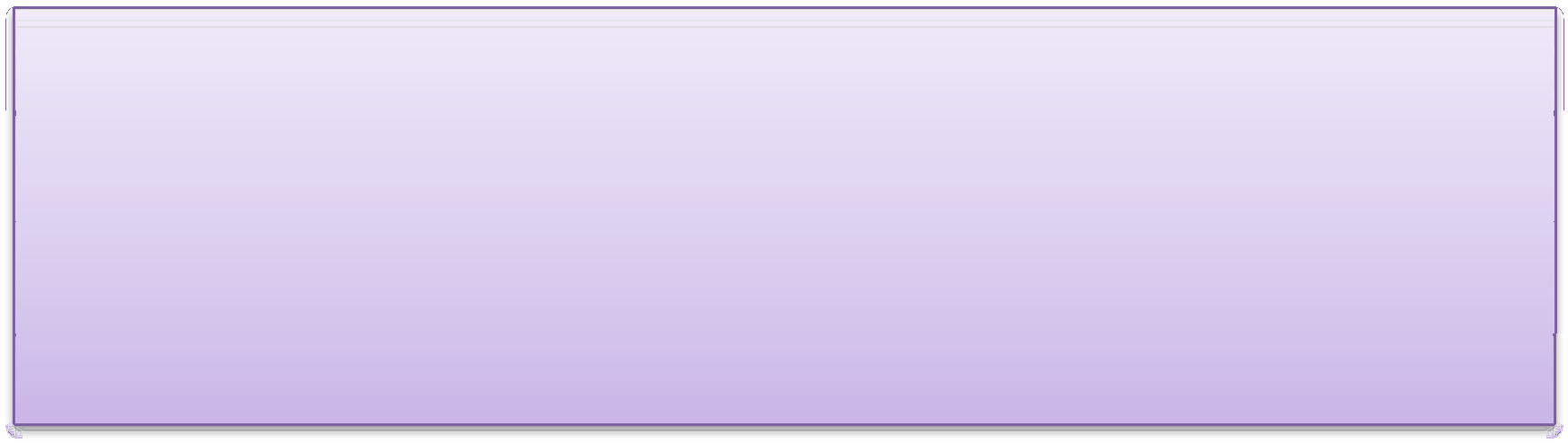 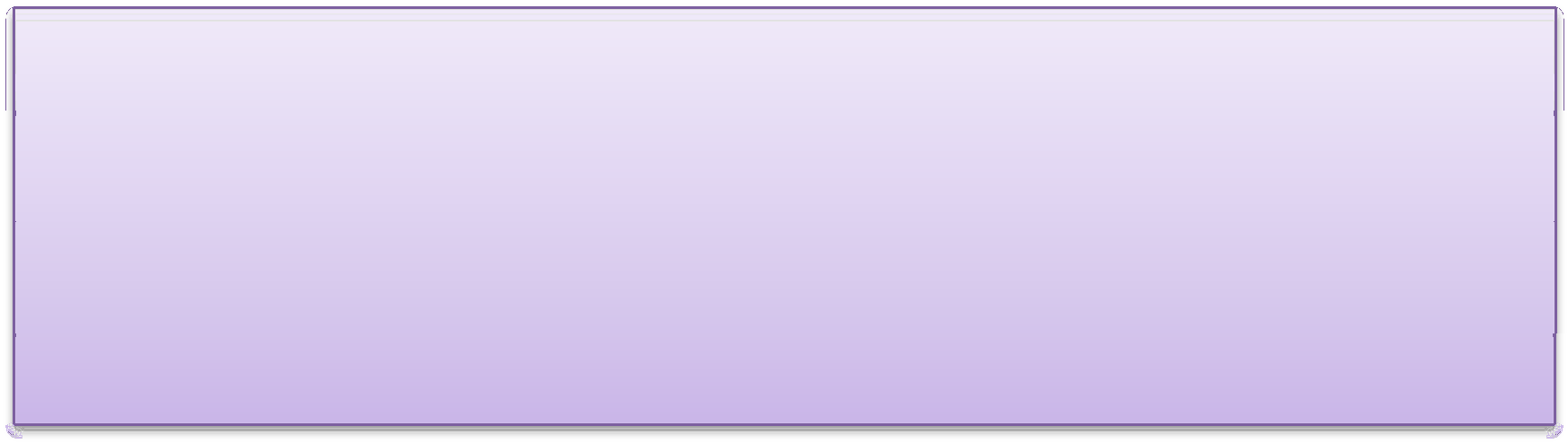 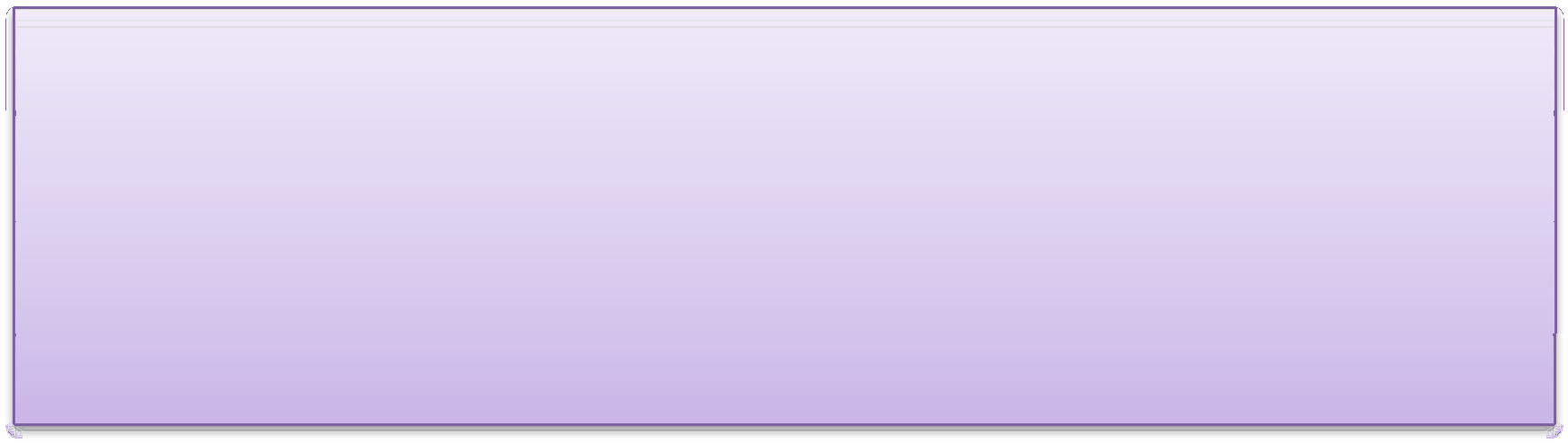 6